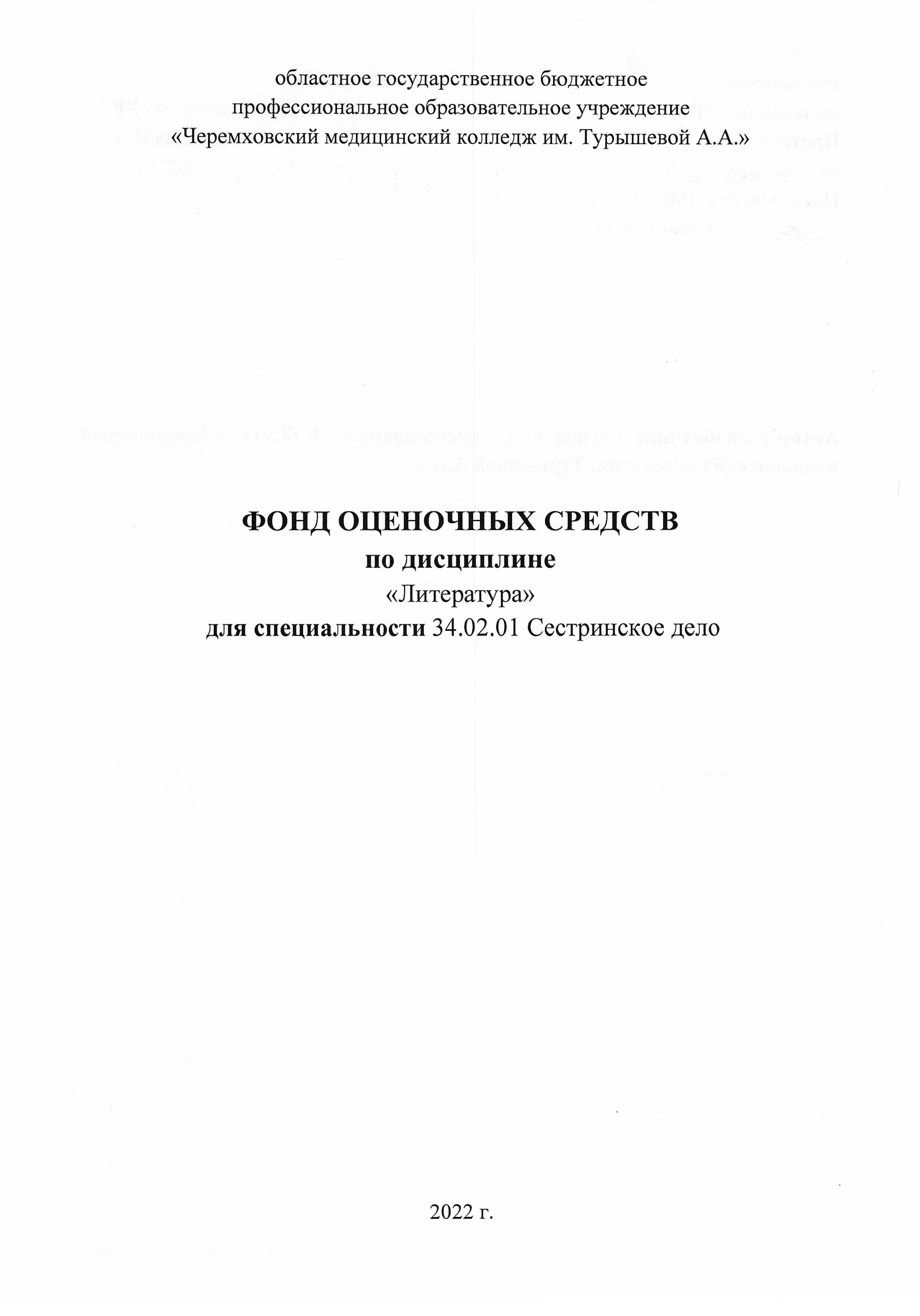 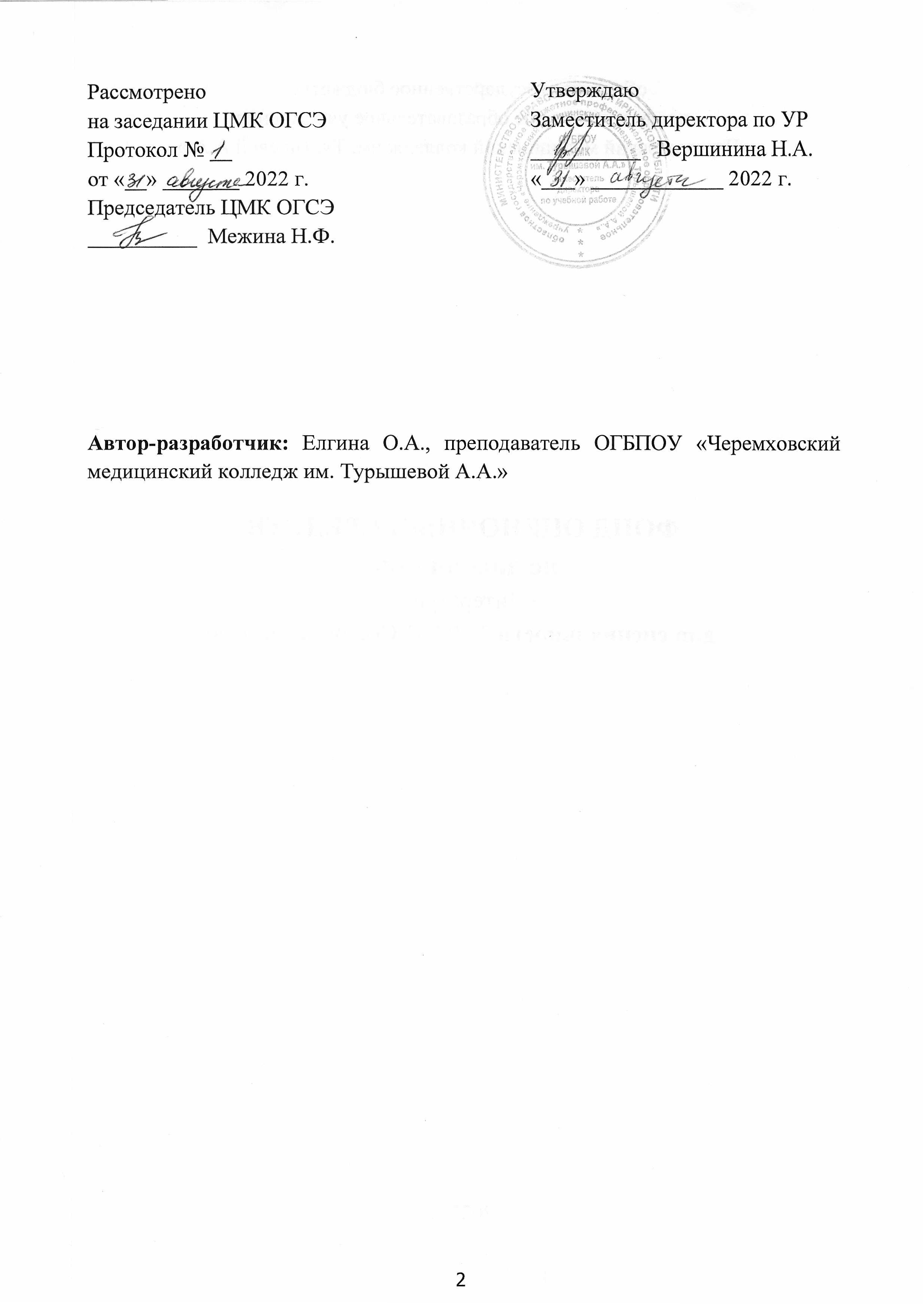 СОДЕРЖАНИЕ1. ЦЕЛИ И ЗАДАЧИ ДИСЦИПЛИНЫ – ТРЕБОВАНИЯ К РЕЗУЛЬТАТАМ ОСВОЕНИЯ ДИСЦИПЛИНЫОсвоение содержания учебной дисциплины «Литература» обеспечивает достижение студентами следующих результатов:личностных:сформированность мировоззрения, соответствующего современному уровню развития науки и общественной практики, основанного на диалоге культур, а также различных форм общественного сознания, осознание своего места в поликультурном мире;сформированность основ саморазвития и самовоспитания в соответствии с общечеловеческими ценностями и идеалами гражданского общества; готовность и способность к самостоятельной, творческой и ответственной деятельности;толерантное сознание и поведение в поликультурном мире, готовность и способность вести диалог с другими людьми, достигать в нем взаимопонимания, находить общие цели и сотрудничать для их достижения;готовность и способность к образованию, в том числе самообразованию, на протяжении всей жизни; сознательное отношение к непрерывному образованию как условию успешной профессиональной и общественной деятельности;эстетическое отношение к миру;совершенствование духовно-нравственных качеств личности, воспитание чувства любви к многонациональному Отечеству, уважительного отношения к русской литературе, культурам других народов;использование для решения познавательных и коммуникативных задач различных источников информации (словарей, энциклопедий, интернет-ресурсов и др.);метапредметных:умение понимать проблему, выдвигать гипотезу, структурировать материал, подбирать аргументы для подтверждения собственной позиции, выделять причинно-следственные связи в устных и письменных высказываниях, формулировать выводы;умение самостоятельно организовывать собственную деятельность, оценивать ее, определять сферу своих интересов;умение работать с разными источниками информации, находить ее, анализировать, использовать в самостоятельной деятельности;владение навыками познавательной, учебно-исследовательской и проектной деятельности, навыками разрешения проблем; способность и готовность к самостоятельному поиску методов решения практических задач, применению различных методов познания;предметных:сформированность устойчивого интереса к чтению как средству познания других культур, уважительного отношения к ним;сформированность навыков различных видов анализа литературных произведений;владение навыками самоанализа и самооценки на основе наблюдений за собственной речью;владение умением анализировать текст с точки зрения наличия в нем явной и скрытой, основной и второстепенной информации;владение умением представлять тексты в виде тезисов, конспектов, аннотаций, рефератов, сочинений различных жанров;знание содержания произведений русской, родной и мировой классической литературы, их историко-культурного и нравственно-ценностного влияния на формирование национальной и мировой культуры;сформированность умений учитывать исторический, историко-культурный контекст и контекст творчества писателя в процессе анализа художественного произведения;способность выявлять в художественных текстах образы, темы и проблемы и выражать свое отношение к ним в развернутых аргументированных устных и письменных высказываниях;владение навыками анализа художественных произведений с учетом их жанрово-родовой специфики; осознание художественной картины жизни, созданной в литературном произведении, в единстве эмоционального личностного восприятия и интеллектуального понимания;сформированность представлений о системе стилей языка художественной литературы.2. ПАСПОРТ ФОНДА ОЦЕНОЧНЫХ СРЕДСТВ
2.1 Область применения фонда оценочных средств:Фонд оценочных средств предназначен для оценки результатов освоения                                                                               учебной дисциплины «Литература».2.2 Сводные данные о разделах, основных показателях оценки, формах контроля и аттестации, критериях оценивания3. Комплект фонда оценочных средств3.1. Задания для проведения текущего контроля (содержание всех заданий для текущего контроля)Раздел 1. РУССКАЯ ЛИТЕРАТУРА ВТОРой половины XIX века.Тема А.Н. ОСТРОВСКИЙ1. ЖИЗНЬ И ТВОРЧЕСТВО1.	Что не является фактом биографии А.Н. Островского?А. Родился в Замоскворечье.Б. Поступил канцеляристом в Московский советный суд.В. Работал в Московском коммерческом суде. Г. Выйдя в отставку, стал преуспевающим стряпчим в Московском коммерческом суде.2.	С 1840 по 1843 год А.Н. Островский учился в Московском университете. На каком факультете?А. Историко-филологическом.Б. Юридическом.В. Наук словесных и изящных художеств.Г. Нравственных и политических наук.3.	А.Н. Островский раскрывает типические свойства персонажей, сформированные определенной общественной средой, какой именно:а)	помещичье-дворянской;б)	купеческой;в)	аристократической;г)	народной.4.	В каком журнале в начале своей деятельности до 1856 года сотрудничал А.Н. Островский:а)	в «Москвитянине»;б)	«Отечественных записках»;в)	«Современнике»;г)	«Библиотеке для чтения».5.	Творчество А.Н. Островского можно условно разделить на три периода. Найдите соответствие названий произведений и основных конфликтов, положенных в их основу:период создания резко отрицательных образов, обличительных пьес в духе гоголевской традиции;период создания пьес, отражающих жизнь послереформенной России, - о разорившихся дворянах и дельцах нового типа;период создания пьес о трагической судьбе женщины в условиях капитализирующейся России,
о разночинцах, актерах.А. «Бешеные деньги».Б. «Свои люди — сочтемся!».В. «Бесприданница».6.	Назовите театр, с которым тесно сотрудничал А.Н.  Островский и на сцене которого были поставлены практически все пьесы драматурга:а)	Художественный;б)	Малый;в)	«Современник»;г)	Большой.7.	Назовите тип литературного героя, который стал открытием А.Н. Островского:а)	«лишнего человека»;б)	«маленького человека»;в)	босяка;г)	самодура.8.	Укажите, как называли А.Н. Островского современники:а)	«Русский Мольер»;б)	«Колумб Замоскворечья»;в)	«Русский Вольтер»;г)	«Русский Шекспир».9. Почему А.Н. Островский был назван «отцом русского национального театра»?А. Возродил традиции русской драматургии первой половины XIX века.Б. Написал около пятидесяти пьес.В. Своим творчеством оказал влияние на последующее развитие прогрессивной русской драматургии.2. ДРАМА «ГРОЗА» (ОБЩИЕ ВОПРОСЫ)1.	К какому литературному жанру можно отнести пьесу «Гроза» (по определению автора)?А. К комедии. Б. Драме. В. Трагедии. Г. Трагикомедии.2.	Определите вид конфликта в пьесе:а) социальный, философский;б) идеологический;в) внутренний, семейный.3.	Пьеса начинается с пространной, несколько затянутой экспозиции для того, чтобы:а) заинтриговать читателя;б) представить героев, непосредственно не участвующих в интриге;в) создать образ мира, в котором живут герои;г) замедлить сценическое время.4.	Почему события в пьесе происходят в вымышленном городе?А. Автор не хотел обидеть жителей реального города.Б. Автор стремился подчеркнуть, что события, произошедшие в городе Калинове, вымышленные.В. Автор стремился подчеркнуть типичность картины русской провинциальной жизни.Г. Автор стремился подчеркнуть уникальность города Калинова.5.	Кто в пьесе «Гроза» не является представителем «темного царства»:а)	Тихон;б)	Дикой;в)	Кабаниха;г)	Кулигин.6.	Кто из героев пьесы ярко демонстрирует распад «темного царства» в предреформенные годы:а)	Тихон;б)	Варвара;в)	Феклуша;г)	Кабаниха.7.	Укажите, кто из действующих лиц пьесы является второстепенным персонажем:а)	Кабаниха;б)	Тихон;в)	Борис;г)	Феклуша.8.	Н.А. Добролюбов в статье «Луч света в темном царстве» назвал Бориса «образованным Тихоном» потому, что:а)	Борис и Тихон принадлежат к одному сословию;б)	Борис лишь внешне отличается от Тихона;в)	Борис резко отличается от Тихона.9.	Савел Прокофьевич Дикой не участвует в основном конфликте пьесы «Гроза». Для чего Островский ввел это действующее лицо?А. Чтобы противопоставить Марфе Игнатьевне Кабановой.Б. Чтобы создать целостный образ «темного царства».В. Чтобы оживить пьесу.Г. Чтобы подчеркнуть удаль и размах русского купечества.10. Дикой однажды признался Кабановой, что «мужику в ноги кланялся...». Что заставило Дикого просить у мужика прощения?А. Дикой почувствовал себя неправым.Б. Мужик разжалобил Дикого.В. Угрызения совести - зря человека обидел.Г. Страх перед наказанием Божьим.11.	Каково значение образа Феклуши в пьесе «Гроза»?А. Пародия на «странничество». Б. Углубление характеристики «темного царства». В. Феклуша -- антипод Кабановой. Г. Феклуша -  протестующая против самодурства личность. 12.	Катерина признается при людях Тихону в своем «грехе». Что заставило ее сделать это?А. Чувство стыда.Б. Страх перед свекровью.В. Желание признанием искупить вину перед Богом и муки совести. Г. Желание уехать с Борисом.13.	Назовите героя-резонера в пьесе:а)	Тихон;б)	Кабаниха;в)	Катерина;г)	Кулигин.14.	Кульминацией пьесы «Гроза» можно считать эпизод:а)	расставания Катерины с Тихоном;    б)	признания Катерины перед жителями города Калинова в неверности мужу;в)	встречи с Борисом;г)	прощания с Борисом.15.	Какая сцена в пьесе «Гроза» дает ключ к пониманию всего произведения, по мнению Н.А. Добролюбова?А. Сцена свидания Катерины и Бориса в саду. Б. Сцена с ключом (Катерина и Варвара). В. Сцена, в которой Тихон оплакивает умершую Катерину.Г. Сцена признания Катерины в совершенном грехе.16.	Финал пьесы трагичен.  Самоубийство Катерины, по мнению Н.А. Добролюбова, является проявлением:а)	духовной силы и смелости;б)	духовной слабости и бессилия;в)	сиюминутного эмоционального взрыва.17.	Выберите формулировку, наиболее точно характеризующую роль пейзажа в пьесе «Гроза»:а)	пейзаж создает ощущение правдоподобия описываемых событий;б)	пейзаж «автономен» по отношению к описываемым событиям;в)	пейзаж помогает подчеркнуть дикость и невежество жителей города Калинова.18.	Островский использовал многие литературные приемы, введенные в драму его предшественниками. Можно утверждать, что писатель объединил в пьесе «Гроза» реализм и:а) романтизм;б) классицизм;в) сентиментализм.19.	Кого Н.А. Добролюбов назвал «лучом света в темном царстве»?А. Кулигина.Б. Марфу Игнатьевну.В. Катерину.Г. Тихона.3. ДРАМА «ГРОЗА» (РЕЧЕВЫЕ ХАРАКТЕРИСТИКИ)1. Пьеса начинается песней «Среди долины ровныя, на гладкой высоте…». Кто из героев поет эту песню?А. Кудряш.	В. Кулигин.Б. Шапкин.	Г. Борис.2.	Кто так характеризует жизнь в городе Калинове:Жестокие нравы, сударь, в нашем городе, жестокие! В мещанстве, сударь, вы ничего, кроме грубости да бедности нагольной, не увидите.А. Борис.	В. Дикой.Б. Кудряш.	Г. Кулигин.3.	Речевая характеристика является яркой демонстрацией характера героя.  Найдите соответствие речи действующим лицам пьесы.Такая ли я была! Я жила, ни об чем не тужила, точно птичка на воле! Ветры буйные, перенесите
вы ему печаль-тоску.Бла-алепие, милая, бла-алепие!.. В обетованной земле все живете! И купечество все народ благочестивый, добродетелями многими украшенный.Не слыхала, мой друг, не слыхала, лгать не хочу. Уж кабы и слышала, я бы с тобой, мой милый,
тогда не так разговаривала.А. Кабаниха. Б. Катерина.В. Феклуша.4.	Найдите соответствие приведенных характеристик героям пьесы.Кто ж.… угодит, коли у.… вся жизнь основана на ругательстве? А уж пуще всего из-за денег; ни одного расчета без брани не обходится... а беда, коли по утру... кто-нибудь рассердит! Целый день
ко всем придирается.Ханжа, сударь! Нищих оделяет, а домашних поедом заела совсем.Какая у неё на лице улыбка ангельская.  А от лица-то как будто светится.А. Дикой. Б. Катерина. В. Кабаниха.5. Кому принадлежат следующие слова?Воспитывали нас родители в Москве хорошо, ничего для нас не жалели. Меня отдали в коммерческую академию, а сестру в пансион, да оба вдруг и умерли в холеру, мы с сестрой сиротами и остались.Я грубиян считаюсь; за что ж он меня держит? Стало быть, я ему нужен. Ну, значит, я его и не
боюсь, а пущай же он меня боится.Вот вам ваша Катерина. Делайте с ней что хотите! Тело ее здесь, возьмите его; а душа теперь не
ваша: она теперь перед судией, который милосерднее вас!А. Кудряшу.	В. Кулигину.Б. Тихону.	Г. Борису.6.	Кому из героинь пьесы принадлежат слова, столь ярко ее характеризующие?Я говорю: отчего люди не летают так, как птицы? Знаешь, мне иногда кажется, что я птица. Когда стоишь на горе, так тебя и тянет лететь. Вот так бы разбежалась, подняла руки и полетела.А. Варваре. Б. Катерине. В. Глаше. Г. Феклуше.7.	Укажите, кто из героев высказывает свое отношение к «самодурам».Лучше уж стерпеть.Нет уж, я перед ним рабствовать не стану.Делай что хочешь, только бы шито да крыто было.А. Кудряш. Б. Кулигин. В. Варвара.Эталоны правильных ответов:1Г; 2Б; 36; 4а; 5 - 1Б, 2А, 3В; 66; 7г; 86; 9В.1Б; 2в; Зв; 4В; 5г; 66; 7г; 86; 9Б; 10Г; 11Б; 12В;13г; 146; 15В; 16а; 17в; 186; 19В.1В; 2Г; 3 - 1Б, 2В, ЗА; 4 - 1А, 2В, ЗБ; 5 - 1Г, 2А, ЗВ; 6Б; 7 - 1Б, 2А, ЗВ.Критерии оценивания письменных работ тестового характера.
«5» - 100-90% правильных вариантов (или 1 ошибка)
«4» - 89-70% правильных ответов (или 2-3 ошибки)
«3» - 69-50% верных вариантов (или 4-6 ошибок)
«2» - ниже (или 6-13 ошибок; от 13 ошибок –«1»)Тема И.С. ТУРГЕНЕВ1. ЖИЗНЬ И ТВОРЧЕСТВО1. Тургенев учился в Московском и Петербургском университетах, отправился в Германию совершенствоваться в любимой науке, получил степень магистра:а) философии;б) филологии;в) истории;г) права.2. В пятидесятые годы И.С. Тургенев сотрудничал с редакцией журнала:а) «Отечественные записки»;  б) «Москвитянин»; в) «Новое время»; г) «Современник».3.	В период, предшествовавший отмене крепостного права, И.С. Тургенев возлагал политические надежды на:а) революционно-демократическое движение;б) крестьянское восстание;в) либеральные реформы;г) анархистов.4.	Укажите, к какому литературному направлению относится творчество И.С. Тургенева:а) к классицизму;б) к романтизму;в) к сентиментализму;
г) к реализму.5.	Прототипом Рудина в одноименном романе становится человек, с которым Тургенев сблизился во время обучения за границей. Кто этот человек?А. Н.В. Станкевич.  Б. М.А. Бакунин.В. Т.Н. Грановский.Г. А.И. Герцен.6.	Причина разрыва И.С. Тургенева с «Современником»:а)	проект И.С.  Тургенева «Общества для распространения грамотности и первоначального образования»;б)	негласное сотрудничество с А.И. Герценым (посылает обличительный материал в «Колокол»);в)	сближение И.О. Тургенева с одним из вдохновителей «хождения в народ» П.Л. Лавровым;г)	публикация статьи Н.А. Добролюбова «Когда же придет настоящий день?».7.	Тургенев пропагандировал русскую литературу за пределами России, знакомил и русского читателя со многими шедеврами зарубежной литературы. Среди знакомых И.О. Тургенева найдите человека, с которым его связывала почти сорокалетняя дружба:а)	Г. Флобер;б)	Ж. Санд;в)	П. Виардо;г)	П. Мериме.8.	«Точно и сильно воспроизвести истину, реальность жизни есть высочайшее счастье для литератора, даже если эта истина не совпадает с его собственными симпатиями». Какой политической партии симпатизировал И.С. Тургенев?А. Революционерам-демократам. Б. Разночинцам. В. Либералам. Г. Монархистам.9.	Определите произведение И.С. Тургенева по его началу:В одной из отдаленных улиц Москвы, в сером доме с белыми колоннами, антресолью и покривившимся балконом, жила некогда барыня, вдова, окруженная многочисленной дворней.А. Рассказ «Муму». Б. Роман «Рудин». В. Роман «Накануне».10. Из какого стихотворения в прозе И.С. Тургенева взяты строки:Любовь, думал я, сильнее смерти и страха смерти. Голько ею, только любовью держится и движется жизнь.А. «Как хороши, как свежи были розы...». Б. «Русский язык». В. «Воробей».11. И.С. Тургенев не является автором произведения:а)	«Накануне»;б)	«Пошехонская старина»;в)	«Дворянское гнездо».12. Какой стилистический прием использовал И.С. Тургенев, назвав одну из повестей, входящих в цикл «Записки охотника», «Живые мощи»?А. Оксюморон. Б. Синекдоху. В. Сравнение. Г. Аллегорию.13. И.С. Тургенев написал:а)	«Записки врача»;б)	«Записки на манжетах»;в)	«Записки охотника»;г)	«Записки из Мертвого дома».2. РОМАН «ОТЦЫ И ДЕТИ» (ОБЩИЕ ВОПРОСЫ)1. Роман «Отцы и дети» вышел в свет в году:а)	1859;б)	1840;в)	1862;г)	1893.13.) Чем закончилась дуэль Базарова и Павла Петровича Кирсанова?А. Базаров был ранен. Б. Герои отказались от подобного способа разрешения конфликта. В. Кирсанов был ранен. Г. Герои помирились до дуэли.14. Автор вводит в сюжет романа дуэль Базарова и П.П. Кирсанова, чтобы:а)	придать роману характер авантюрного произведения;б)	возвысить в глазах читателя Павла Петровича Кирсанова;в)	унизить в глазах читателя Базарова;г)	подтвердить нежизнеспособность «принсипов» Павла Петровича Кирсанова.15.	Какое слово в лексиконе Базарова относилось к «ругательным»?
А. Прогресс.	В. Романтизм.Б. Либерализм.           Г. «Принсипы».16.	И.С. Тургенева заслуженно называют «мастером русского пейзажа». Каков характер пейзажа в финальной сцене (у могилы Базарова)?А. Романтический. Б. Социальный. В. Психологический. Г. Философский. Д. Символический.17. В спорах Базаров отрицал искусство, любовь, природу. Кто из героев романа был главным оппонентом по эстетическим вопросам?А. Аркадий Кирсанов. Б. Павел Петрович Кирсанов. В. Анна Сергеевна Одинцова. Г. Николай Петрович Кирсанов. Д. Василий Иванович Базаров.18.	Определите социальное положение героев романа (найдите соответствие):«эмансипе»;русский аристократ;полковой лекарь;студент-барич;студент-демократ.А. Евгений Базаров.Б. Кукшина.В. Василий Иванович Базаров.Г. Аркадий Кирсанов.Д. Павел Петрович Кирсанов.19.	 На какие круги русского общества возлагает надежды Базаров:а) на крестьянство;6) дворянскую аристократию;в) русское патриархальное дворянство;г) интеллигенцию.20. Кто из героев романа «Отцы и дети» может быть назван «маленьким человеком»:а) Василий Иванович Базаров;б) Николай Петрович Кирсанов;в) Аркадий Кирсанов;г) другой персонаж романа.21.	Кого из героев романа «Отцы и дети» Д.И. Писарев назвал «маленьким Печориным»?А. Базарова.Б. Павла Петровича Кирсанова.В. Аркадия Кирсанова.Г. Николая Петровича Кирсанова,22.	Какой герой «вводит» в роман тему чиновничества нового времени?А. Павел Петрович Кирсанов. Б. Ситников.В. Василий Иванович Базаров. Г. Матвей Ильич Колязин.23.	Людей, близких Базарову по духу, называют:а) шестидесятниками;б) пятидесятниками;в) декабристами;г) восьмидесятниками.24.	Укажите, какой герой романа является, по сути, выразителем точки зрения автора:а) Павел Петрович Кирсанов;б) Аркадий Кирсанов;в) Евгений Базаров;г) Николай Петрович Кирсанов.
25. Критическую статью «Базаров» написал:а)	И.О. Тургенев;       в) А.И. Герцен;б)	В.Г. Белинский;      г) Д.И. Писарев.3. РОМАН «ОТЦЫ И ДЕТИ» (РЕЧЕВЫЕ ХАРАКТЕРИСТИКИ)1. Кому из героев принадлежит следующий портрет:Она была удивительно сложена: ее коса золотого цвета и тяжелая, как золото, падала ниже колен, но красавицей ее никто бы не назвал; во всем ее лице только и было хорошего что глаза, и даже не самые глаза — они были невелики и серы, - - но взгляд их, быстрый и глубокий, беспечный до удали и задумчивый до уныния, - - загадочный взгляд. Что-то необычайное светилось в нем даже тогда, когда язык ее лепетал самые пустые речи.А. Одинцовой. Б. Кате Лаптевой. В. Фенечке. Г. Княгине Р. Д. Кукшиной,2.	Кому из героев романа «Отцы и дети» соответствуют приведенные характеристики?Представитель молодого дворянского поколения, быстро превращающийся в обыкновенного помещика, духовная ограниченность и слабоволие, поверхностность демократических увлечений, склонность к краснобайству, барские замашки и лень.Противник всего подлинно демократического, любующийся собой аристократ, жизнь которого свелась к любви и к сожалению, об уходящем прошлом, эстет.Бесполезность и неприспособленность к жизни, к новым ее условиям, тип «уходящего барства».Натура независимая, не склоняющаяся ни перед какими авторитетами, нигилист.А. Базарову.Б. Аркадию Кирсанову.В. Павлу Петровичу Кирсанову.Г. Николаю Петровичу Кирсанову.3.	Кому из героев романа принадлежат слова:Мы приблизительно знаем, отчего происходят телесные недуги, а нравственные болезни происходят от дурного воспитания... от безобразного состояния общества, одним словом, -- исправьте общество, - болезней не будет.А. Аркадию Кирсанову.Б. Николаю Петровичу Кирсанову.В. Базарову.Г. Павлу Петровичу Кирсанову.4.	Базаров дает следующую характеристику:Мы прощаемся с тобой навсегда, и ты сам это чувствуешь... ты поступил умно для нашей горькой, терпкой, бобыльей жизни ты не создан. В тебе нет ни дерзости, ни зла, а есть молодая смелость [...] и молодой задор; для нашего дела это не годится. Ваш брат, дворянин, дальше благородного смирения или благородного кипения дойти не может, а это пустяки... Ты славный малый, но ты все-таки мякенький, либеральны! барич...А. Аркадию Кирсанову.Б. Ситникову.В. Николаю Петровичу Кирсанову.5. Найдите соответствие героев романа и их портретных описаний.Тревожное и тупое выражение сказывалось в маленьких, впрочем, приятных чертах его прилизанного лица; небольшие, словно вдавленные глаза глядели пристально и беспокойно, и смеялся
он беспокойно: каким-то коротким, деревянным смехом.На вид ему было лет 45, его коротко остриженные седые волосы отливали темным блеском, как
новое серебро. Лицо его, желчное, но без морщин, необыкновенно правильное и чистое, словно выведенное тонким и легким резцом, являло следы красоты замечательной....человек высокого роста, в длинном балахоне с кистями... обнаженная красная рука... ленивый,
но мужественный голос... Лицо длинное и худое, с широким лбом, кверху плоским, книзу заостренным носом, большими зеленоватыми глазами и висячими бакенбардами песочного цвету, оно оживлялось спокойной улыбкой и выражало самоуверенность и ум.А. Павел Петрович Кирсанов. Б. Базаров. В. Ситников.6.	Найдите соответствие героев романа и их портретных описаний.Все было еще молодо-зелено: и голос, и пушок на всем лице, и розовые руки... и чуть-чуть сжатые
плечи, она... беспрестанно краснела и быстро переводила дух.Это была молодая женщина лет двадцати трех, вся беленькая и мягкая, с темными волосами и глазами, с красными, детски пухлявыми губками и нежными ручками. На ней было опрятное ситце
вое платье, голубая новая косынка легко лежала на ее круглых плечах.На кожаном диване полулежала дама, еще молодая, белокурая, несколько растрепанная, в шелковом, не совсем опрятном, платье, с крупными браслетами на коротеньких руках и кружевною косынкою на голове.... Увидел женщину высокого роста, в черном платье, остановившуюся в дверях залы... обнаженные ее руки красиво лежали вдоль стройного стана, красиво падали с блестящих волос на покатые плечи легкие ветки фуксий...  Какой-то ласковой и мягкой силой веяло от ее лица.А. Одинцова.Б. Катя, сестра Одинцовой.В. Кукшина.Г. Фенечка.7.	Определите, кому из героев романа «Отцы и дети» принадлежат приведенные «слова и словечки».«Тамошние ученые», «иные скажут дело, я соглашусь», латинские слова, «вы, чай, слыхали...»«...Без чувства собственного достоинства»,   «нет никакого прочного основания общественному»,  «принсипы»; французские слова, «я эфтим хочу доказать».А. Павлу Петровичу Кирсанову. Б. Евгению Базарову.8. Кому из героев принадлежат следующие высказывания о при роде?Нет, небогатый край этот, не поражает он ни довольством, ни трудолюбием; нельзя, нельзя, ем!
так остаться,  преобразования необходимы...  на как их исполнить, как приступить?Природа не храм, а мастерская, и человек в ней работник,И он посмотрел кругом, как бы желая понять, как можно не сочувствовать природе. Уже вечерело!
солнце скрылось за небольшую осиновую рощу лежавшую в полуверсте от сада тень от нее без конца тянулась через неподвижные поля. Солнечные лучи, с своей стороны, забирались в рощу и, пробиваясь сквозь чащу, обливали стволы осин таким теплым светом, что они становились похожи на стволы сосен, а листва их почти синела, и над нею поднималось бледно-голубое небо, чуть обрумяненное зарей.А я вот думаю: я вот лежу здесь под стогом...! Узенькое местечко, которое я занимаю, до того крохотно в сравнении с остальным пространством, где меня нет и где дела до меня нет; и часть времени, которую мне удастся прожить, так ничтожна перед вечностью, где меня не было и не будет...Какое бы страстное, грешное, бунтующее сердце ни скрылось в могиле, цветы, растущие на ней, безмятежно глядят на нас своими невинными глазами: не об одном вечном спокойствии говорят нам они, о том великом спокойствии «равнодушной» природы; они говорят также о вечном примирении и о жизни бесконечной...А. Базарову.Б. Аркадию Кирсанову.В. Николаю Петровичу Кирсанову.Г. Автору.Эталоны правильных ответов:1а; 2г; Зв; 4г; 5Б; 6г; 7в; 8А; 9А; 10В; 116; 12А;13в.1в; 2д; Зв; 4в; 5г; 6Г; 7А; 86; 9Г; ЮГ; 11г; 12в;13В; 14г; 15В; 16Г; 17Г; 18 -- 1Б, 2Д, ЗВ, 4Г, 5А; 19г; 20а; 21Б; 22Г; 23а; 24г; 25г.1Г; 2 - - 1Б, 2В, ЗГ, 4А; ЗВ; 4А; 5 - - 1В, 2А, ЗБ; 6 — 1Б, 2Г, ЗВ, 4А; 7 -- 1Б, 2А; 8 — 1Б, 2А, ЗВ, 4А, 5Г.Критерии оценивания письменных работ тестового характера.
«5» - 100-90% правильных вариантов (или 1 ошибка)
«4» - 89-70% правильных ответов (или 2-3 ошибки)
«3» - 69-50% верных вариантов (или 4-6 ошибок)
«2» - ниже (или 6-13 ошибок; от 13 ошибок –«1»)Тема И.А. ГОНЧАРОВ1. ЖИЗНЬ И ТВОРЧЕСТВО1.	Это описание родного города Гончарова, напоминающее Обломовку. Какой это город?Самая наружность родного города не представляла ничего другого, кроме картины сна и застоя...А. Таганрог.Б. Симбирск.В. Москва.Г. Нижний Новгород.2.	До поступления на словесное отделение университета И.А. Гончаров провел «восемь мучительных лет»:а)	в школе гвардейских подпрапорщиков и кавалерийских юнкеров;б)	гимназии высших наук в Нежине;в) московском Благородном пансионе при университете;г) московском коммерческом училище.3.	Первый свой литературный опыт И.А. Гончаров публикует в журнале «Подснежник». Это была повесть:а)	«Лихая болесть»;б)	«Счастливая ошибка»;в)	«Превратности судьбы»;г)	«Уха».4.	Укажите название корабля, на котором И.А. Гончаров совершил кругосветное путешествие:а)	«Святой Георгий»;б)	«Паллада»; в)	«Надежда»;г)	«Нева».5.	Назовите место, которое И.А. Гончаров не посетил во время кругосветного путешествия:а)	Англия,б)	Южная Африка;в)	Голландия;г)	Китай.6.	Какую из перечисленных должностей И.А. Гончаров никогда не занимал?А. Главного редактора газеты «Северная почта». Б. Секретаря в канцелярии губернатора родного города.В. Переводчика в министерстве финансов в Петербурге Г. Преподавателя Московского университета.7.	Кому из русских писателей читал в Париже 4 августа 1857 года И.А. Гончаров свой еще не опубликованный роман «Обломов»?
А. И.С. Тургеневу.Б. Ф.М. Достоевскому. В. Л.Н. Толстому. Г. Н.А. Некрасову.8.	Выберите из предложенного списка произведение, не принадлежавшее И.А. Гончарову:а)	«Фрегат "Паллада"»;б)	«Обрыв»;в)	«Обыкновенная история»;г)	«Овод».9.	Выберите из предложенного списка критическую статью И.А. Гончарова:а)	«Русский человек на рандеву»;б)	«Луч света в темном царстве»;в)	«Гамлет и Дон-Кихот»;г)	«Мильон терзаний».2. РОМАН «ОБЛОМОВ» (ОБЩИЕ ВОПРОСЫ)1.  Какая общественно-историческая ситуация лежит в основе проблематики романа?А. Конфликт либерального дворянства и демократической интеллигенции.Б. Конфликт прогрессивно мыслящего дворянства и старого дворянства, держащегося за свои привилегии.В. Экономический упадок помещичьего хозяйства и консервативность мышления дворянского сословия.2.	Роман впервые появился в печати под названием:а)	«Сон Обломова»;б)	«Обломов»;в)	«Обломовщина».3.	Основная тема романа И.А. Гончарова «Обломов»:а)	положение русского народа;б)	проблема деградации личности;в)	судьбы русского дворянства.4.	Роман «Обломов»:а)	политический;б)	социально-психологический;в)	любовный.5.	Сколько лет Илье Ильичу Обломову в начале романа?А. 7. Б. 15. В. 28. Г. 32—33.6.	Сколько времени длятся события, описанные в первой части романа И.А. Гончарова «Обломов»?А. Один месяц. Б. Два дня. В. Один день. Г. Пять дней. Д. Полгода.7.	Какой эпизод является завязкой романного действия?А. Признание Обломова в любви к Ольге Ильинской. Б. Встреча Обломова и Штольца.В. Встреча Обломова и Агафьи Матвеевны Шпеницыной. Г. Переезд на Выборгскую сторону.8.	Как И.А. Гончарову удалось показать в действии бездействующего человека? Определите принцип построения сюжета романе «Обломов»:а)	автор последовательно, день за днем, описывает жизнь главного героя;б)	автор смещает хронологическую последовательностьв)	автор, описывая жизнь Обломова, использует отдельные «фрагменты».9.	Действие романа «Обломов» происходит:а)	в Петербурге;б)	Москве;в)	Орловской губернии;г)	городе N.10.	Что мешает Обломову быть деятельным человеком?А. Бедность.Б. Болезненное состояние.В. Отсутствие цели в жизни,Г. Воспитание и закономерности современной жизни11.	Какова роль в романе внесюжетных персонажей?А. Оживляют вялое течение романа.Б. Передают суету петербургской жизни.В. Незаметно для героя меняют его жизнь.12.	К какому сословию принадлежал А. Штольц?А. К мещанам. Б. Дворянам. В. Разночинцам. Г. Купцам.13.	Образ А. Штольца в романе:а) являет собой противопоставление русского характера немецкому;б)	представляет собой выражение авторского идеала;в)	служит символом переходной эпохи.14. Глава «Сон Обломова» включена в роман, чтобы:а)	расширить представление о барской жизни;б)	объяснить происхождение героя;в)	объяснить причины апатии и бездеятельности героя;г)	выразить представление автора об идеальных отношениях в семье.15. Образы Обломова и Штольца вводятся в роман по принципу:а)	сравнения;б)	антитезы;в)	дополнения;г)	взаимного исключения.16. Любовная сюжетная линия в романе «Обломов» — это:а)	попытка автора воскресить, испытать героя;б)	обязательный атрибут романа;в)	средство раскрытия характера Ольги Ильинской.17. Образ Захара, слуги Обломова, вводится в роман, чтобы:а)	показать трудную жизнь крепостных;б)	усилить обличительный характер романа;в)	детальнее представить «обломовщину».18. Как звали сына И. И. Обломова?А. Андрей. Б. Павел. В. Иван. Г. Афанасий.19. Источники духовного рабства Обломова раскрыты в статье «Что такое обломовщина?». Она принадлежит перу:а)	Н.А. Добролюбова;б)	Д. И. Писарева;в)	Н.Г. Чернышевского;г)	И. А. Гончарова.20.	Кто первым в романе произносит «ядовитое» слово «обломовщина»?А. Захар.Б. Штольц.В. Ольга Ильинская.Г. Обломов.21.	К какому типу литературных героев можно отнести Обломова?А. К «маленькому человеку». Б. «Лишнему человеку». В. Герою-любовнику. Г. Герою-резонеру.22.	Назовите «двойника» Обломова в одноименном романе:а)	Алексеев;б)	Тарантьев;в)	Волков;г)	Захар.23.	Кто из героев романа «Обломов» наиболее соответствует авторскому идеалу?А. Обломов.Б. Штольц.В. Пшеницына.Г. Ольга Ильинская.3. РОМАН «ОБЛОМОВ» (РЕЧЕВЫЕ ХАРАКТЕРИСТИКИ)1.	Какая портретная характеристика не относится к Обломову?А. ...цвет лица... не был ни румяный, ни смуглый, ни положительно бледный, а безразличный. Б. Как шел домашний костюм... к покойным чертам его и к изнеженному телу! В. Не красавец, но и не дурной наружности, слишком толст, ни слишком тонок.2.	О ком писал И.А. Гончаров в романе «Обломов»? Этот рыцарь был и со страхом, и с упреком. Он принадлежал двум эпохам, и обе положили на него печать свою. От одной перешла к нему по наследству безграничная преданность к дому Обломовых, а от другой, позднейшей, утонченность и развращение нравов.А. Об Обломове. Б. Штольце. В. Тарантьеве. Г. Захаре.3.	О ком из гостей говорит Обломов?И слеп, и глух, и нем для всего остального в мире... У нас это называется тоже карьерой! А как
мало тут человека-то нужно: ума его, воли, чувства — зачем это? Роскошь! И проживет свой век,
и не пошевелится в нем многое, многое...;В десять мест в один день - несчастный! И это жизнь! Где же тут человек? На что он раздробляется и рассыпается?...тратить мысль, душу свою на мелочи, менять убеждения, торговать умом и воображением, насиловать свою натуру, волноваться, кипеть, гореть, не знать покоя и все куда-то двигаться.А. О Волкове.Б. Судьбинском. В. Пенкине.4.	Кто так характеризуется (описывается) в романе?Он весь составлен из костей, мускулов и нервов, как кровная английская лошадь.Движения его были смелы и размашисты; говорил он громко, бойко и почти всегда сердито; если
слушать в некотором отдалении, точно будто трипустые телеги едут по мосту....человек неопределенных лет, с неопределенной физиономией, в такой поре, когда трудно бывает
угадать лета; не красив и не дурен, не высок и не низок ростом, не блондин и не брюнет. Природа не дала ему никакой резкой, заметной черты, ни дурной, ни хорошей.Но он все сбирался и готовился начать жизнь, всё рисовал в уме узор своей будущности...Он бреется редко и, хотя моет руки и лицо, но кажется, больше делает вид, что моет; да и ни каким мылом не отмоешь.А. Захар. Б. Штольц. В. Тарантьев. Г. Алексеев. Д. Обломов.5.	Кому из героев принадлежит высказывание: «Жизнь есть поэзия»?А. Обломову. Б. Штольцу. В. Ольге.6.	Кому принадлежат следующие слова? Труд — образ, содержание, стихия и цель жизни.А. Обломову в юности.Б. Ольге.В. Штольцу.Г. Отцу Штольца.7.	Узнайте халат Обломова:а)	...никакими средствами и стараньями нельзя было докопаться, из чего состряпан был его халат: рукава и верхние полы до того засалились и залоснились, что походили на юфть, которая идет на сапоги...;б)	В бухарском шлафроке, подпоясанный носовым платком <...> усердно рылся в огороде;в)	Хотя халат этот и утратил свою первоначальную свежесть и местами заменил свой первобытныйестественный лоск другим, благоприобретенным, но все еще сохранял яркость восточной краски и прочность ткани.8. Фраза «Началось все с неумения надевать носки, а кончилось неумением жить» принадлежит:а)	Штольцу;б)	Обломову;в)	Ильинской.9. Кто так характеризуется (описывается) в романе?Не оттого ли, может быть, шагала она так уверенно по этому пути, что по временам слышала рядом другие, еще более уверенные шаги «друга», которому верила, и с ними соразмеряла свой шаг.Она была очень бела и полна в лице, так что румянец, кажется, не мог пробиться сквозь щеки. Бровей у нее почти совсем не было, а были на их местах две немного будто припухлые, лоснящиеся полосы, с редкими светлыми волосами.На ее взгляд, во всей немецкой нации не было и не могло быть ни одного джентльмена. Она в немецком характере не замечала никакой мягкости, деликатности, снисхождения, ничего того, что делает жизнь так приятною в хорошем свете, с чем можно обойти какое-нибудь правило, нарушить общий обычай, не подчиниться уставу.Одни считали ее простой, недальней, неглубокой, потому что не сыпались с языка ее ни мудрые сентенции о жизни, о любви, ни быстрые, неожиданные и смелые реплики, ни вычитанные или подслушанные суждения о музыке и литературе; говорила она мало, и то свое, неважное...А. Мать Штольца. Б. Вдова Пшеницына. В. Ольга Ильинская.10.	Что нарушило душевное спокойствие Обломова, что явилось причиной описываемых переживаний?... билось сердце, дрожали нервы, глаза искрились и заплывали слезами. В один и тот же момент хотелось умереть... и сейчас же опять сердце жаждало жизни...А. Осознание того, что Ольга любит его. Б. Разрыв с Ольгой. В. Пение Ольги.Г. Согласие Агафьи Матвеевны стать женой Обломова.11.	Какой «благословенный уголок» описывается в следующем отрывке?Что за чудный край! небо там, кажется, ближе жмется к земле, чтоб обнять ее покрепче, с любовью... Ни страшных бурь, ни разрушений не слыхать в том краю.А. Петербург.Б. Выборгская сторона.В. Крым.Г. Обломовка.12. О ком писалось в статье «Что такое обломовщина?»:Ясно, что... не тупая, апатическая натура, без стремлений и чувств, а человек чего-то ищущий, о чем-то думающий. Но гнусная привычка получать удовлетворение своих желаний не от собственных усилий, а от других, - развила в нем апатическую неподвижность и повергла его в жалкое состояние нравственного рабства.А. О Штольце. Б. Алексееве. В. Захаре. Г. Обломове.Эталоны правильных ответов:1Б; 2в; За; 46; 5в; 6Г; 7А; 8г; 9г.1В; 2в; Зв; 46; 5Г; 6В; 7А; 8в; 9а; ЮГ; 11Б; 12В;13в; 14в; 156; 16а; 17в; 18А; 19а; 20Б; 21Б; 22г; 23Г.1В; 2Г; 3 -- 1Б, 2А, ЗВ; 4 - - 1Б, 2В, ЗГ, 4Д, 5А;5А; 6В; 7в; 8а; 9 -- 1Б, 2Б, ЗА, 4В; 10В; ИГ; 12Г.Критерии оценивания письменных работ тестового характера.
«5» - 100-90% правильных вариантов (или 1 ошибка)
«4» - 89-70% правильных ответов (или 2-3 ошибки)
«3» - 69-50% верных вариантов (или 4-6 ошибок)
«2» - ниже (или 6-13 ошибок; от 13 ошибок –«1»)Тема Ф.И. ТЮТЧЕВ1. ЖИЗНЬ И ТВОРЧЕСТВО1.	В каком году родился Ф.И. Тютчев?А. В 1799.      В. 1805. Б. 1803.         Г. 1807.2.	Кем был отец Ф.И. Тютчева?А. Помещиком.      В. Дипломатом. Б. Священником.   Г. Военным.3.	Какое начальное образование получил Ф.И. Тютчев?А. Обучался дома.	В. Гуманитарном лицее.Б. В военном училище.        Г. Духовной семинарии.4.	Какое высшее учебное заведение закончил Ф.И. Тютчев?А. Петербургский университет. Б. Высшие военные курсы. В. Лондонский университет. Г. Московский университет.5.	На каком отделении учился Ф.И. Тютчев?А. На восточном факультете.Б. На правовом отделении.В. На словесном факультете.Г. На факультете иностранных языков.6.	В 1818 году профессор А.Ф. Мерзляков выступил с публичным чтением стихов пятнадцатилетнего Ф, Тютчева. После этого юный поэт был избран сотрудником литературного объединения:а)	«Зеленая лампа»;б)	«Арзамас»;в)	«Общество любителей Российской словесности»;г)	«Современник».7.	Зачем Ф.И. Тютчев в 1822 году отправился в Мюнхен?
А. Чтобы жениться на любимой женщине.Б. Чтобы продолжить учебу за границей.В. Ему предложили выгодный контракт на издание его сочинений. Г. Он отправился туда как русский дипломат.8.	Почему Ф.И. Тютчева уволили с дипломатической должности?А. Он без разрешения властей уехал в Швейцарию.Б. За антиправительственные высказывания.В. За публикацию статьи, в которой поэт критиковал власти в России.Г. После усиления цензурного режима и начала гонения на поэта.9.	Кем Ф.И. Тютчев с 1848 года работал в министерстве иностранных дел?А. Переводчиком.Б. Председателем комиссии.В. Дипломатическим представителем.Г. Старшим цензором.10.	За что русское высшее общество осуждало Ф.И. Тютчева, считая его поведение аморальным?А. За резкую критику русского общества в европейских периодических изданиях.Б. За полное безразличие к политической жизни России и полный уход в частную жизнь.В. За связь с женщиной на 24 года моложе его, в то время как у него была законная семья.Г. Ф.И. Тютчев бросил жену и детей, собираясь развестись, потому что имел нескольких любовниц, вел распутный образ жизни.11.	В 1850 году в журнале «Современник появилась статья «Русские второстепенные поэты», в которой Ф.И. Тютчев отнесен к «русским первостепенным поэтическим талантам». Кто автор данной статьи?А. И.С. Тургенев.       В. Д.И. Писарев. Б. Н.А. Некрасов.       Г. Н.А. Добролюбов.2. ЛИРИКА1.	Человек и мир в поэзии Ф.И. Тютчева: что становится предметом осмысления поэта?А. Поэт осмысляет место человека в мире и его жизненный путь.Б. Динамика взаимоотношений человека с большим миром за пределами внимания поэта.В. Динамика душевных переживаний человека за пределами внимания поэта.Г. Место человека в истории социальных преобразований.2.	Каковы особенности психологического анализа в интимной лирике Ф.И. Тютчева?А. Внимание поэта сосредоточено только на собственных переживаниях.Б. Выражение собственных переживаний поэта неразрывно связано со стремлением проникнуть в духовный мир женщины.В. Поэт обращается к области неопределенных, недосказанных, смутных состояний души человека, стремясь передать тонкие оттенки чувства.Г. Поэт воспроизводит мимолетное и неуловимое в душевной жизни человека.3.	Любовная лирика Ф.И. Тютчева: с чем связана дисгармония в мире тютчевских любовных отношений («О, как убийственно мы любим...», «Не говори: меня он, как и прежде, любит...»)?А. Герои противостоят друг другу.Б. Грозная роковая сила противостоит героям.В. Герой причастен к грозной роковой силе, разрушающей гармонию любви, и не способен к полному, цельному чувству.Г. Виноват не герой, а толпа, втоптавшая «в грязь» «то, что в душе ее цвело».4.	Поводом к написанию стихотворения «Цицерон» послужили события, современником которых был Ф.И. Тютчев. Какому событию посвящена строка:Счастлив, кто посетил сей мир В его минуты роковые...А. Русско-французской войне. Б. Смерти Наполеона на острове Святой Елены. Б. Июльской революции 1830 г. во Франции. Г. Восстанию декабристов.5.	Как решена проблема вечного и земного в стихотворении «О чем ты воешь, ветр ночной?..»?А. Смертному человеку недоступна вечность. Б. Человек всецело принадлежит вечности. В. В человеке слиты воедино вечное и земное.6.	Мотивы и образы какого стихотворения угадываются в тютчевском «К.Б.» («Я встретил вас — и все былое...»)?А. Как часто, пестрою толпою окружен... М.Ю.Лермонтова.Б. На холмах Грузии лежит ночная мгла... А.С.Пушкина.В. Я вас любил: любовь еще, быть может... А.С. Пушкина.Г. К *** («Я помню чудное мгновенье...») А.С. Пушкина.7.	Какой художественный прием использован поэтом в выделенном сочетании:Гремят раскаты молодые,Вот дождик брызнул, пыль летит,Повисли перлы дождевые,И солнце нити золотит.А. Гротеск.Б. Олицетворение.В. Антитеза.Г. Метафора.8.	Какой художественный прием использован поэтом в выделенном сочетании:И всю природу, как туман, Дремота жаркая объемлет, И сам теперь великий Пан В пещере нимф покойно дремлет.А. Гротеск.Б. Олицетворение.В. Эпитет.Г. Сравнение9.	Определите, какой жанр использован поэтом:Умом Россию не понять, Аршином общим не измерить: У ней особенная стать — В Россию можно только верить.В. Мадригал. Г. Эпитафия.А. Элегия. Б. Фрагмент.10.	Каким стихотворным размером написано данное выше стихотворение?А. Хореем.	В. Дактилем.Б. Ямбом.	Г. Амфибрахием.11.	В каком из стихотворений Ф.И. Тютчев использует кольцевую композицию?А. Последняя любовь.Б. О, как убийственно мы любим... .В. Цицерон.Г. Silentium!12.	 Тютчевский афоризм «Мысль, изреченная есть ложь» взят из стихотворения:а)	«Осенний вечер»;б)	«О чем ты воешь, ветр ночной...»;в)	«. Silentium»;г)	«Весь день она лежала в забытьи».Эталоны правильных ответов:1Б; 2Г; ЗА; 4Г; 5В; 6в; 7Г; 8А; 9Г; 10В; 11Б.1А; 2Б; ЗВ; 4Б; 5В; 6Г; 7Г; 8Б; 9Б; 10Б; ЦБ, 12в.
Критерии оценивания письменных работ тестового характера.
«5» - 100-90% правильных вариантов (или 1 ошибка)
«4» - 89-70% правильных ответов (или 2-3 ошибки)
«3» - 69-50% верных вариантов (или 4-6 ошибок)
«2» - ниже (или 6-13 ошибок; от 13 ошибок –«1»)А.А. ФЕТ1. ЖИЗНЬ И ТВОРЧЕСТВО1.	В каком году родился А.А. Фет?А. В 1812. Б. 1820. В. 1825. Г. 1830.2.	Какая настоящая фамилия А.А. Фета?А. Федоров. Б. Кремер. В. Шишков. Г. Шеншин.3.	Почему А.А. Фет пытался вернуть себе прежнюю фамилию?А. Он уважал отчима и стремился вернуть себе дворянство, которого лишился вместе с фамилией приемного отца.Б. А.А. Фет стремился восстановить справедливость и носить фамилию своего настоящего отца.В. Под первой фамилией А.А. Фет уже публиковал свои произведения, поэтому ему необходимо было ее вернуть.4.	Где А.А. Фет получил начальное образование?А. В немецком пансионе. Б. Царскосельском лицее. В. Гуманитарном лицее. Г. Военной гимназии.5.	Какое высшее учебное заведение закончил А.А. Фет?А. Берлинский университет. Б. Парижскую академию. В. Петербургский университет. Г. Московский университет.6.	На каком факультете учился А.А. Фет?А. На медицинском. Б. Правовом. В. Экономическом. Г. Словесном.7.	Какую карьеру избрал А.А. Фет?А. Военную. Б. Дипломатическую. В. Медицинскую. Г. Адвокатскую.8.	Каким образом А.А. Фет получил дворянство?А. За большие заслуги перед государством. Б. Дворянство он получил от родителей. В. Дворянином он стал потому, что его усыновил второй муж матери.9.	Почему А.А. Фет разорвал отношения с Н.А. Некрасовым и перестал печататься в журнале «Современник»?А. Личные конфликты с Н.А. Некрасовым были причиной их разрыва.Б. Экономические трудности заставили А.А. Фета искать другую работу.В. А.А. Фет был противником революционных идей, лежавших в основе политической линии «Современника».10.	За что литературное общество осуждало А.А. Фета?А. За аморальную по тем нормам личную жизнь. Б. За публицистику, подрывающую авторитет Россиив мире. В. За уход от общественной жизни, занятие только личными делами.11.	В 1884 году А.А. Фет получил Пушкинскую премию:а)	за мемуары «Мои воспоминания»;б)	переводческую работу;в)	сборник стихов «Вечерние огни».2. ЛИРИКА1. Какое определение больше всего подходит к лирике А.А. Фета?А. Социальная. Б. Пейзажная. В. Историческая. Г. Гражданская. Д. Патриотическая.2.	Каков предмет пристального внимания А.А. Фета?А. История страны.Б. Политические проблемы.В. Внутренний мир человека.Г. Социальные проблемы.Д. Проблема взаимоотношений Запада и Востока.3.	В чем смысл теории «чистого искусства»?А. Искусство должно выполнять социальные задачи. Б. Искусство призвано обличать пороки людей. В. Искусство должно служить учебником жизни. Г. Искусство должно приносить людям пользу. Д. Искусство должно выполнять эстетическую функцию.4.	Какова функция пейзажа в лирике А.А. Фета?А. Быть аллегорией философских обобщений.Б. Воспроизводить настроения и переживания лирического героя.В. Пейзаж не играет никакой роли в лирике поэта.Г. Пейзаж интересен поэту сам по себе.Д. Пейзаж подчеркивает социальное неблагополучие общества.5.	Какой из перечисленных признаков более всего отличает лирику А.А. Фета?А. Экспрессивность.Б. Импрессионистичность.В. Реалистичность.Г. Символичность.Д. Сентиментальность.6.	Образ зари играет ключевую роль в стихотворениях А.А. Фета «Шепот, робкое дыханье...»  и «На заре ты ее не буди...».  В обоих случаях он воспринимается как символ будущего, сулящего и горе, и радость. Но это не единственная «перекличка» между стихами.Среди названных образов найдите тот, что встречается лишь в одном из стихотворений:а)	соловьиная песнь;б)	игра лунных лучей;в)	тучи, скользящие по небосклону;г)	ночные тени.7.	Музыка — «главный герой» стихотворения «Сияла ночь. Луной был полон сад...» Однако, наряду с музыкальным, АА. Фет разрабатывает и ряд других мотивов.Какой мотив из перечисленных ниже не раскрыт в стихотворении «Сияла ночь. Луной был полон сад...»?А. Пейзажный.Б. Мотив воспоминаний.В. Мотив судьбы.Г. Любовный.Д. Мотив безвременной кончины.8.	В годы первой русской революции безымянный автор воспользовался формой фетовского шедевра и написал сатиру «на злобу дня».Какое стихотворение А.А. Фета пародируется?Севастьянов... Забастовка... Пусто... Темнота, Пулеметы и винтовка... Почта заперта...А. «Ночь тиха. По тверди зыбкой...» Б. «Какая грусть! Конец аллеи...»В. «Шепот, робкое дыханье...»Г. «Ее окно» («Как здесь темно. // А там давно...»).9. Укажите, какой художественный прием использовал поэт в выделенных словосочетаниях:Снова птицы летят издалекаК берегам, расторгающим лед,Солнце теплое ходит высокоИ душистого ландыша ждет.А. Эпитет. Б. Метафору. В. Анафору.10.	Укажите, какой троп использовал поэт в данном отрывке:...Лес проснулся,Весь проснулся, веткой каждой,Каждой птицей встрепенулсяИ весенней полон жаждой...А. Олицетворение. Б. Сравнение. В. Антитезу.11.	Какие предложения использованы автором в следующем отрывке:Шепот, робкое дыханье,Трели соловья,Серебро и колыханьеСонного ручья...А. Определенно-личные. Б. Неопределенно-личные. В. Безличные. Г. Назывные.Эталоны правильных ответов:1Б; 2Г; ЗБ; 4А; 5Г; 6Г; 7А; 8А; 9В; 10В; 116.1Б; 2В; ЗД; 4Б; 5Б; 6г; 7Д; 8В; 9А; 10А; ИГ.
Критерии оценивания письменных работ тестового характера.
«5» - 100-90% правильных вариантов (или 1 ошибка)
«4» - 89-70% правильных ответов (или 2-3 ошибки)
«3» - 69-50% верных вариантов (или 4-6 ошибок)
«2» - ниже (или 6-13 ошибок; от 13 ошибок –«1»)Тема Н.А. НЕКРАСОВ1. ЖИЗНЬ И ТВОРЧЕСТВО1.	Укажите годы жизни Н.А. Некрасова:а)	1822—1890;б)	1820—1876;
 в)   1821—1878;г)    1830—1885.2.	С какой рекой связаны воспоминания детства Н.А. Некрасова?А. С Днепром; В. Окой. Б. Невой. Г. Волгой.3.	Вопреки воле отца Н.А.  Некрасов пробует поступить в Петербургский университет на факультет:а)   филологический;б)	исторический;в)	философский;г)	юридический.4.	Период «петербургских мытарств» для Н.А. Некрасова закончился, когда его бойкое перо заметил издатель театрального журнала «Репертуар и пантеон»:а)	Панаев;б)	Кони;в)	Погодин;г)	Катков.5.	С 1847 года Н.А. Некрасов является издателем основанного А.С. Пушкиным журнала:а) «Отечественные записки»;  б) «Современник»;в) «Вестник Европы»;г) «Библиотека для чтения».6.	В середине сороковых годов Н.А. Некрасов начал издавать альманахи, отстаивая гоголевское направление в русской литературе. Один из них — «Петербургский сборник», второй:а)	«Физиология Петербурга»;б)	«Родина»;в)	«Новое время»;г)	«Жизнь Петербурга».7.	Вслед за А.С. Пушкиным и Н.В. Гоголем Н.А. Некрасов в своих произведениях обращается к теме Петербурга. Некрасовский город:а)	красив и помпезен;б)	начертан неопределенно и безжизненно;в)	это символический город зла;г)	это город вечных праздников и любви.8.	Н.А.  Некрасов — народный поэт. За свой счет он печатает одну из своих поэм и распространяет ее в народе. Это поэма:а)	«Мороз, Красный нос»;б)	«Русские женщины»;в)	«Коробейники»;г)	«Крестьянские дети».9.	Первый сборник стихов Н.А. Некрасова, о котором В.А. Жуковский отозвался так: «Если хотите напечатать, то издавайте без имени. Впоследствии вы напишете лучше и вам будет стыдно за эти стихи», — назывался:а) «Мечты и звуки»;б) «Белая стая»;в) «Подорожник»;г) «Ante lucem».10. Очерк «Русские второстепенные поэты» Н.А. Некрасов посвятил творчеству:а) Д. Давыдова;б) А. Одоевского;в) А. Фета;г) Ф. Тютчева.11.	Типичная ситуация «русского человека на рандеву» описана в поэме Н.А. Некрасова:а) «Русские женщины»;б) «Крестьянские дети»;в) «Саша»;г) «Кому на Руси жить хорошо».12.	Н.А. Некрасов — поэт, прозаик, драматург, критик, издатель.Найдите в перечне произведений водевиль:а)	«Феоклист Онуфрич Боб»;б)	«Чиновник»;в)	«Провинциальный подьячий в Петербурге»;г)	«Вот что значит влюбиться в актрису».13.	Один из романов Н.А. Некрасова остался незаконченным, но глава из этого романа была опубликована как самостоятельное произведение. Так появился на свет очерк:а)	«Жизнь и похождения Тихона Тростникова»;б)	«Повесть о бедном Климе»;в)	«Тонкий человек»;г)	«Петербургские углы (Из записок одного молодого человека)».14.	К какому литературному направлению можно отнести творчество Н.А. Некрасова?А. К классицизму.Б. Сентиментализму.В. Романтизму.Г. Критическому реализму.15.	По своим  социально-политическим  взглядам  Н.А.  Некрасов был:а) либералом;б) революционным демократом;в) социалистом;г) монархистом.2. ЛИРИКА И 1.	Какова общая тональность поэзии Н.А. Некрасова?А. Сатирическая.   В. Гражданственная. Б. Лирическая.       Г. Просветительская.2.	Какие мотивы лирики Н.А. Некрасова явились традиционными?А. Любовная лирика.       В. Тема Родины. Б. Тема поэта и поэзии.   Г. Тема народа.3.	В каком лирическом стихотворении Н.А. Некрасов определяет свой взгляд на поэта и поэзию?А. «Огородник».           В. «Поэт и гражданин».
Б. «Тройка».	   Г. «Элегия».4.	Какой образ Музы создает в своих стихах Н.А. Некрасов?А. Музы мести и печали.Б. Музы — легкомысленный красавицы.В. Музы - «вакханки».Г. Музы - уездной барышни.5.	Одно из стихотворений Н.А. Некрасова называется так же, как и стихотворения А.С. Пушкина и М.Ю. Лермонтова:а) «Сеятелям»;б) «Поэт и гражданин»;в) «Пророк».6.	Стихотворение «Поэт и гражданин» построено в форме диалога. С кем ведет спор лирический герой стихотворения?А. Сам с собою.Б. С представителем власти.В. Представителем «чистого искусства».7.	Кому Н.А. Некрасов посвятил следующие строки:Суров ты был, ты в молодые годы умел рассудку страсти подчинять учил ты жить для славы, для свободы, но более учил ты умирать.А. Н.А. Добролюбову. Б. Н.Г. Чернышевскому. В. В.Г. Белинскому.8.	Назовите адресата любовной лирики Н.А. Некрасова:а) Е. Денисьева;       в) А.Я. Панаева;б) А.П. Керн;	г) Л.Д. Менделеева.9.	Какие чувства преобладают в любовной лирике Н.А. Некрасова?А. Восторг и радость.Б. Нежность и восхищение.В. Преклонение перед возлюбленной.Г. Страдание и ревность.10.	Излюбленным стихотворным размером А.С.  Пушкина считается четырехстопный ямб, А.С. Грибоедова — вольный ямб, Н.А. Некрасова:а) шестистопный ямб;б) хорей;в) дактиль, анапест;г) дольник.11.	Из какого произведения Н.А. Некрасова следующие строки:Природа — мать!Когда б таких людейТы иногда не посылала миру,Заглохла б нива жизни.А. «Памяти Добролюбова». Б, «Элегия». В. «Пророк».12.	Из какого произведения Н.А. Некрасова следующие строки:Выдь на Волгу: чей стон раздается Над великою русской рекой? Этот стон у нас песней зовется –То бурлаки идут бечевой.А. «Кому на Руси жить хорошо».Б. «Размышления у парадного подъезда».В. «Вчерашний день часу в шестом...»13.	Из какого произведения Н.А. Некрасова следующие строки:Я лиру посвятил народу своему.Быть может, я умру неведомый ему,Но я ему служил — и сердцем я спокоен...А. «Элегия».Б. «Поэт и гражданин».В. «Пророк».14.	Из какого произведения Н.А. Некрасова следующие строки:Есть женщины в русских селеньях С спокойною важностью лиц,С красивою силой в движеньях, С походкой, со взглядом цариц.А. «Кому на Руси жить хорошо». Б. «Мороз, Красный нос». В. «Русские женщины».15.	Из какого произведения Н.А. Некрасова следующие строки:О, Волга! Колыбель моя! Любил ли кто тебя, как я?А. «На Волге».Б. «Размышления у парадного подъезда».В. «Кому на Руси жить хорошо».16.	Из какого произведения Н.А. Некрасова следующие строки:Не ветер бушует над бором, Не с гор побежали ручьи, Мороз-воевода дозором Обходит владенья свои.А. «Кому на Руси жить хорошо». Б. «Мороз, Красный нос». В. «Песня Еремушке».17.	Укажите, какой жанр чаще других встречается в лирике Н.А. Некрасова:а)	ода; б)	баллада;в) элегия;г) эпиграмма.18. Определите стихотворный размер следующих строк:Вот парадный подъезд. По торжественным дням, Одержимый холопским недугом, Целый город с каким-то испугом Подъезжает к заветным дверям...А. Ямб. Б. Хорей. В. Дактиль. Г. Анапест.19. Н.А. Некрасов широко использует фольклорные элементы поэтики. Найдите соответствующие литературоведческие термины, определения к приведенным примерам. Определите художественные средства, которыми пользуется поэт.Не ветры веют буйные, не мать-земля колышется — шумит, поет, ругается, качается, валяется,
дерется и целуется у праздника народ.Ты и убогая,
Ты и обильная,
Ты и могучая,
Ты и бессильная
Матушка-Русь!Любуясь месяцем, оглядывая дол,Мы чувствуем в душе ту тихую печаль Что слаще радости... Откуда чувства эти?4.  Тени черные, волки серые, сыра-земля - кормилица, тучи черные, девка красная.А. Постоянные эпитеты.Б. Антитеза.В. Параллелизмы.Г. Оксюморон.3. ПОЭМА «КОМУ НА РУСИ ЖИТЬ ХОРОШО» (ОБЩИЕ ВОПРОСЫ)1.	Поэма «Кому на Руси жить хорошо» в литературе принадлежит к идейно-эстетическому направлению:а) просветительский реализм; б) критический реализм; в) романтизм.2.	«Кому на Руси жить хорошо» открывается со сказочного зачина. Это позволяет автору:а) подчеркнуть вымышленность описываемой в произведении ситуации;б) совместить мир реальности и мир фантастики, что; необходимо для дальнейшего развития сюжета;в) оживить довольно сложный сюжет.3.	Сколько было мужиков, отправившихся на поиски счастливого на Руси?А. Пять.	В. Шесть.Б. Три.	Г. Семь.4.	Сюжет поэмы «Кому на Руси жить хорошо» построен на встречах крестьян:а)	с чиновником, помещиком;б)	купцом, попом, народом;в) помещиком, попом, крестьянами.5.	В поэме поставлен вопрос:а)	о счастье отдельных представителей господствующих классов;б)	«всенародном» счастье; в)	судьбе народа.6.	В поэме «Кому на Руси жить хорошо» высказываются несколько версий о том, кто счастлив на Руси. Кого из «списка» первым встречают герои-правдоискатели?А.Помещика. Б. Попа.В. Чиновника. Г. Купца.7.	Поп, помещики не чувствуют себя счастливыми потому, что:а)	нет прежнего смирения крестьян;б)	уменьшились их доходы;в)	утрачены покой, богатство и честь.8.	Как в поэме показаны образы помещиков?А. Реалистически.	В. Беспристрастно.Б. Сатирически.9.	В главе «Последыш» рассказывается:а)	о помещике Оболте-Оболдуеве;б)	пане Глуховском;в)	князе Утятине.10.	«Богатырем святорусским» назван в поэме:а)	Савелий;	в) Яким Нагой.б)	Ермил Гирин;11.	При создании поэмы Н.А. Некрасов максимально использует приемы устного народного творчества. Образ Савелия в его авторской интерпретации помогают понять:а)	сказочные мотивы;б)	пословицы и поговорки, загадки;в)	былинные мотивы;г)	постоянные эпитеты.12.	Какая из глав вызвала ожесточенные нападки цензуры, считавшей, что вся эта часть поэмы отличается «крайним безобразием содержания» и «носит характер пасквиля на все дворянство»?А. «Пьяная ночь».	В. «Пир — на весь мир».Б. «Сельская ярмонка».         Г. «Последыш».13.	Н.А. Некрасов в поэме «Кому на Руси жить хорошо» представил своеобразного народного правдолюбца, крестьянского праведника. Это:а)	Гриша Добросклонов;    в) Ермил Гирин;б)	Яким Нагой;	г) Матрена Тимофеевна.14.	С какой целью Н.А. Некрасов вводит в поэму легенду о двух великих грешниках?А. Показать силу народного гнева против жестокого крепостничества.Б. Примирить религиозное сознание народа с революционным насилием.В. Показать бунтарский дух народа.Г. Показать, что социальное возмездие становится средством искупления и нравственного исцеления.15.	Почему семеро мужиков не удовлетворены рассказом Матрены Тимофеевны, о которой «молва идет всесветная», что она «вольготно, счастливо» живет?А. Матрена Тимофеевна не рассказывает странникам всей правды.Б. Мужики видят цену, которую Матрена Тимофеевна заплатила за «покой» и «честь».В. Мужики понимают, что «счастие» Матрены Тимофеевны не соответствует формуле «покой, богатство, честь».16.	О каких «ключах» идет речь в притче, которую Матрена Тимофеевна рассказывает странникам:Ключи... заброшены, потеряны у бога самого.А. О «неоценимых ключах», которые «пришлись к рабам-невольникам».Б. Ключах «от счастья женского».В. Ключах от «каторжных нор», в которых томятся крестьяне, подобные Савелию, «богатырю святорусскому».17.	Какой смысл имеет в поэме образ Гриши Добросклонова?А. Воплощение лучших черт соратников Н.А. Некрасова.Б. Ответ на вопрос, поставленный в заглавии поэмы. В. Образ человека, умеющего помнить и ценить добро.18.	Образ Гриши Добросклонова имел своим прототипом:а) Н.А. Добролюбова;        в) Н.Г. Чернышевского.б) В.Г Белинского;19.	Основной формой повествования в главе «Пир на весь мир» является:а) диалог;	в) авторские отступления;б) монолог;	г) песня.20.	В чем смысл заключительных слов поэмы:Быть бы нашим странникам Под родною крышею. Если б знать могли они, Что творилось с Гришею.А. Подчеркнуть, что странники прошли мимо Гриши, так как не увидели у него того счастья, которое искали («покой, богатство, честь»).Б. Обратить внимание читателей на то, что мужики не увидели в Грише счастливого человека, так как его представление о счастье не связано со стремлением к личному благу.В. Показать, что мужики уже внутренне готовы к тому восприятию счастья, которое проповедует Гриша: жить для «счастья народного».21.	В поэме «Кому на Руси жить хорошо» проявилась:а) социальная сатира;б) веселый и бодрый юмор;в) народная трагедия;г) политический сарказм.22.	В композиции поэмы много вставных сюжетов, что связано:а) с отсутствием стройной композиции;б) энциклопедическим характером произведения;в) фольклорной основой произведения.23.	Сюжет поэмы построен как путешествие, потому что автор:а) хотел создать занимательный сюжет;б) планировал противопоставить два мира — господский и крестьянский;в) предполагал изобразить широкую социально-историческую панораму.Эталоны правильных ответов:1в; 2г; За; 46; 5б; 6а; 7в; 8в; 9а; 10г; 11в; 12а; 13г; 14г; 15б.1в; 2г; 3в; 4а; 5в; 6в; 7а; 8в; 9г; 10в; 11а; 12б; 13а; 14б; 15а; 16б; 17в; 18г; 19 - 1в, 2б, 3г, 4а, 5д.1б; 2б; 3г; 4в; 5б; 6б; 7в; 8б; 9в; 10а; 11в; 12г; 13б; 4б; 15б; 16б; 17б; 18а; 19г; 20в; 21а; 22б; 23в.Критерии оценивания письменных работ тестового характера.
«5» - 100-90% правильных вариантов (или 1 ошибка)
«4» - 89-70% правильных ответов (или 2-3 ошибки)
«3» - 69-50% верных вариантов (или 4-6 ошибок)
«2» - ниже (или 6-13 ошибок; от 13 ошибок –«1»)Н.С. Лесков.  Повесть «Очарованный странник»1. Определите жанр «Очарованного странника»А) роман;Б) рассказ;В) повесть;Г) сказ.2.	«Очарованный странник» —  произведение, составленное из отдельных эпизодов. Что или кто объединяет эти части?А. Сквозной сюжет. Б. Автор-повествователь. В. Цыганка Груша. Г. Иван Флягин.3.	Определите характер повествования в «Очарованном страннике»:а)	объективно-повествовательный;б)	дневниковая форма;в)	сказовый, от первого лица;г)	эпистолярный.4.	С каким былинным богатырем сравнивает автор Ивана Флягина?А. С Алешей Поповичем. Б. Добрыней Никитичем. В. Ильей Муромцем. Г. Никитой Кожемякой.5.	Как звали в детстве Ивана Северьяновича Флягина?А. Измаил. Б. Монах. В. Голован. Г. Казачок.6.	Какую награду попросил главный герой за спасение графской семьи?А. Деньги.Б. Освобождение от крепостной зависимости.В. Коня.Г. Гармонь.7.	Почему Иван Флягин бежал в степь?А. В поисках приключений.Б. По предложению англичанина Рарея.В. Вослед за возлюбленной.Г. Из-за убийства Савакирея.8.	Как удерживали главного героя в степи?А. Богатыми подарками.Б. Отдали ему в жены самую красивую девушку.В. Держали в колодках в яме.Г. «Подщетинили» пятки.9.	Сколько времени провел Иван Флягин в плену?А. Один год.Б. Три месяца. В. Пять лет.Г. Десять лет.10.	Почему Иван Флягин убил Грушу?А. Из-за неразделенной любви. Б. Чтобы Груша не вернулась к князю. В. Чтобы спасти ее от греха убийства. Г. Это произошло случайно.11.	Чем завершились скитания главного героя?А. Вернулся на родину к родителям. Б. Обзавелся своей семьей. В. Постригся в монахи. Г. Уходит на войну.12.	Основная идея «Очарованного странника» состоит в следующем:а)	русский человек со всем справится;б)	русский человек всегда стремится к опасностям;в)	только в экстремальных ситуациях раскрывается человек;г)	русский человек свято верит в Бога.13.	Какого героя можно назвать «очарованным странником»?А. Цыганку Грушу. Б. Князя. В. Ивана Флягина.Г. Магнетизера.Эталоны правильных ответов:1. 1в; 2Г; Зв; 4В; 5В; 6Г; 7Г; 8Г; 9Г; 10В; 11Г; 12а; 13В.
Критерии оценивания письменных работ тестового характера.
«5» - 100-90% правильных вариантов (или 1 ошибка)
«4» - 89-70% правильных ответов (или 2-3 ошибки)
«3» - 69-50% верных вариантов (или 4-6 ошибок)
«2» - ниже (или 6-13 ошибок; от 13 ошибок –«1»)Тема Ф.М. ДОСТОЕВСКИЙ1. ЖИЗНЬ И ТВОРЧЕСТВО1.	По окончании Московского пансиона отец определил братьев Достоевских учиться:а)	в Царскосельский лицей;б)	Военно-инженерное училище;в)	Московский университет;г)	Казанский университет.2.	Первой печатной работой Ф.М. Достоевского стал перевод произведения:а)	Шиллера;	в) Гофмана;б)	Гете;	г) Бальзака.3.	Какова была причина ареста Ф.М. Достоевского?А. Нелегальное издание журнала.Б. Публикация романа «Бедные люди».В. Открытый призыв к свержению самодержавия.Г. Участие в кружке петрашевцев.4.	По пути на каторгу арестантов посетили жены декабристов, они подарили каждому по книге. Эту книгу Ф.М. Достоевский сохранил на всю жизнь. Что подарили каторжанам?А. «Что делать?» Н.Г. Чернышевского. Б. «Вольность» А.Н. Радищева. В. «Горе от ума» А.С. Грибоедова. Г. Евангелие.5.	Мировоззренческая система, в своей основе сформировавшаяся во время пребывания Ф.М. Достоевского на каторге, получила название:а)	славянофильство;б)	почвенничество;в)	христианский социализм;г)	теория разумного эгоизма.6.	Вместе с братом Михаилом Ф.М. Достоевский издавал журнал:а)	«Современник»;б)	«Отечественные записки»;в)	«Время»;г)	«Вестник Европы».7.	Основная тема раннего творчества Ф.М. Достоевского:а)	сильной личности, «сверхчеловека»;б)	«наполеонизма»;в)	«униженных и оскорбленных»;г)	активного социального протеста.   •8.	Какой роман Ф.М. Достоевского был назван В.Г. Белинским первым социально-психологическим романом в русской литературе?А. «Преступление и наказание».Б. «Бедные люди».В. «Бесы»,Г. «Униженные и оскорбленные».9.	В каком из романов Ф.М. Достоевский поставил перед собой задачу создать образ «положительно прекрасного человека» и посмотреть, что с ним произойдет в людском сообществе, как сложатся его отношения с людьми, как повлияет он на них, а они на него?А. «Преступление и наказание».Б. «Идиот».В. «Подросток».Г. «Братья Карамазовы».10.	Автором какого произведения Ф.М. Достоевский не является:а)	«Записки сумасшедшего»;б)	«Записки из Мертвого дома»;в)	«Записки из подполья»;11.	Назовите имя героя романа Ф.М. Достоевского, который сказал: «Красота спасет мир!»:а)	Иван Карамазов, «Братья Карамазовы»;б)	князь Мышкин, «Идиот»;в)	Родион Раскольников, «Преступление и наказание».2. РОМАН «ПРЕСТУПЛЕНИЕ И НАКАЗАНИЕ» (ОБЩИЕ ВОПРОСЫ)1.	Первоначальный замысел романа был связан с образом:а) Свидригайлова;        б) Лужина;в) Мармеладова;	г) Разумихина.2.	Какое определение романа «Преступление и наказание наиболее соответствует его характеру?А. Криминальный.Б. Социально-психологический, философский.В. Авантюрный.Г. Сентиментальный.3.	Внутренняя композиция романа строится по принципу;а)	антитезы;б)	взаимодополнения;в)	сопоставления характеров;г)	повтора говорящих деталей-символов.4.	Определите основной конфликт романа:а)	Раскольников и старуха-процентщица;б)	Раскольников и Порфирий Петрович;в)	борьба одинокой личности с окружающим ее миром.5.	К какому сословию принадлежал Раскольников?А. К мещанам.        Б. Разночинцам В. Крестьянам. Г. Купцам.6.	С какого момента начинается преступление Раскольникова:а)	до убийства;б)	во время убийства;в)	после убийства.7.	С какого момента начинается наказание Раскольникова:а)	до убийства;б)	после убийства;в)	на каторге.8. Раскольников покушается на жизнь старухи-процентщицы:а)	из-за желания обогатиться;б)	желания отомстить Алене Ивановне за унизительное положение, в котором оказался;в)	желания проверить теорию;г)	необходимости помочь близким.9.	Что порождает «бунт» Раскольникова?А. Патологическое стремление к насилию. Б. Стремление обогатиться. В. Озлобление против общества и его морали. Г. Желание обратить на себя внимание.10.	Что стало последней каплей в решении Раскольникова осуществить свою теорию, о каком событии идет речь в следующем отрывке:Давным-давно как зародилась в нем вся эта теперешняя тоска, нарастала, накоплялась и в последнее время созрела и концентрировалась, приняв форму ужасного, дикого и фантастического вопроса, который замучил его сердце и ум, неотразимо требуя разрешения. Ясно, что теперь надо было не тосковать, не страдать пассивно, одними рассуждениями, о том, что вопросы неразрешимы, а непременно что-нибудь сделать, и сейчас же, и поскорее.А. Встреча с пьяной девочкой на бульваре.Б. Исповедь Мармеладова, история Сонечки.В. Посещение старухи-процентщицы, осознание того, что «идти больше некуда».Г. Получение письма матери.11.	Сколько шагов было от ворот дома Раскольникова до дома старухи-процентщицы?А. 730.	В. 900.Б. 1033.	Г. 1300.12.	Почему после убийства Раскольников не воспользовался награбленным?А. В спешке забыл,4взять деньги. Б. Деньги не являлись целью преступления. В. Из-за страха быть разоблаченным. Г. Спрятав деньги, не мог потом вспомнить место тайника.13.	Кто взял на себя вину Раскольникова?
А. Разумихин.	В. Соня.Б. Миколка.	Г. Свидригайлов.14.	В ком Раскольников «убедился как в самом пустейшем и ничтожнейшем злодее в мире»?А. В Свидригайлове.         В. Лебезятникове. Б. Лужине.15.	Кто из героев спасает Соню от ложного обвинения Лужина в краже денег?А. Раскольников.         В. Лебезятников.Б. Свидригайлов.         Г. Катерина Ивановна.16. Кто из перечисленных не являлся «двойником» Раскольникова?А. Лужин;Б. Разумихин;В. Свидригайлов;Г. Порфирий Петрович;Д- Дуня;Е. Мармеладов.17.	Кто был кумиром Раскольникова?А. Наполеон.	В. Байрон.Б. Петр I.	Г. Цезарь.18.	Известно, что сны Раскольникова являются воплощением его реальной и подсознательной жизни. Соотнесите его сны с их символическим значением:сон - убийство лошади;сон, воспроизводящий убийство старухи;сон о моровой язве.А. Бессмысленность убийства.Б. Обобщение теории Раскольникова.В. Истинное предназначение Раскольникова.19.	Кому еще из героев романа снились сны?А. Разумихину.Б. Свидригайлову.В. Порфирию Петровичу.Г. Дуне.Д. Соне.20.	После совершенного преступления Раскольников ищет сочувствия у Сони потому, что:а)	она тоже «переступила» нормы человеческой морали;б)	нуждается в чьем-либо участии, ведь он «как ножницами отрезал себя» от всего мира;в)	она не выдаст его;г)	ему больше некуда идти.21.	Какое событие в романе явилось началом крушения «идеи» Раскольникова?А. Разговор с Порфирием Петровичем.Б. Встреча с Мармеладовым.В. Второе свидание с Соней.Г. Сцена на Николаевском мосту.22.	Символика цвета играет большую роль в романе. Какой цвет преобладает в описании Петербурга Ф.М. Достоевского?В. Синий. Г. Желтый.А. Красный. Б. Черный.23. В романе «Преступление и наказание» можно заметить библейские сюжеты, образы, символику. Какой образ является ключевым в произведении?А. Убийца и блудница.Б. Крест.В. Поклон на четыре стороны.Г. Воскресший Лазарь.24.	Укажите, чей путь не был отвергнут Раскольниковым:а) Лужина;	в) Сони;б) Свидригайлова;         г) Разумихина.25.	Что несет миру теория, созданная Раскольниковым:а)	индивидуализм и преступную философию вседозволенности;б)	освобождение от материальной зависимости;в)	освобождение от социального давления общества;г)	разрешение социальных противоречий общества.26.	Определите по приведенным характеристикам соответствующих им героев романа «Преступление и наказание»:носитель протестующего начала, сильная личность, ярко выраженный наполеонизм;предел кротости и страдания, христианское всепрощение;черствый и расчетливый делец;цинизм и внутренняя опустошенность;«лакейство мысли».Г. Раскольников. Д. Свидригайлов.А. Соня.Б. Лебезятников.В. Лужин.27.	В романе две кульминации: психологическая и сюжетная. Что является психологической кульминацией в «Преступлении и наказании»?А. Явка с повинной.Б. Признание Раскольникова Соне.В. Наказание (каторга).Г. Начало возрождения героя в прологе.28.	В романе «Преступление и наказание» у каждого из героев свой «исход». Кто из двойников Раскольникова заканчивает жизнь самоубийством?А. Мармеладов.	В. Разумихин.Б. Лужин.	Г. Свидригайлов.29.	Теория «целых кафтанов» принадлежит:а)	Раскольникову;б)	Лужину;в)	Лебезятникову;г)	Свидригайлову.30.	Что, по Ф.М. Достоевскому, является самым страшным преступлением?А. Убийство старухи-процентщицы Раскольниковым.Б. Создание теории, разрешающей «кровь по совести».В. Подмена «живой жизни» в теориях Раскольникова, Лужина, Лебезятникова законами «арифметики».Г. Жизнь циника Свидригайлова, попирающего морально-нравственные законы.31.	Кто из героев романа продолжает галерею образов «маленького человека»?А. Лужин.	В. Соня.Б. Разумихин.            Г. Мармеладов.32.	Что в романе является наиболее страшным наказанием для Раскольникова?А. Каторга. Б. Муки совести.В. Чувство одиночества, отчуждения от людей. Г. Ощущение, что не удалось перейти черту, отделяющую «тварь дрожащую» от «право имеющих».33.	Через роман «Преступление и наказание» проходит тема:а)	душного «желтого Петербурга»;б)	парадного Петербурга;в)	холодного Петербурга.34.	Когда Ф.М. Достоевский впервые вводит в роман пейзаж?А. Перед сценой покаяния Раскольникова.Б. Во сне Раскольникова.В. Перед объяснением с Соней.Г. В эпилоге.Эталоны правильных ответов:16; 2г; ЗГ; 4Г; 56; 6в; 7в; 8Б; 9Б; 10а; 11б.1в; 2Б; 3а; 4в; 5А; 6а; 7а; 8в; 9В; 10Г; 11А; 12Б; 13Б;  14А;  15В;  16 -  б, д, е;  17А;  18 - 1В, 2А, ЗБ; 19Б;  20а;  21В;  22Г;  23Г;  24г;  25а;  26 - 1Г,  2А,  ЗВ, 4Д, 5Б; 27Б; 28Г, 29б; ЗОВ; 31Г; 32Б; 33а; 34г.
Критерии оценивания письменных работ тестового характера.
«5» - 100-90% правильных вариантов (или 1 ошибка)
«4» - 89-70% правильных ответов (или 2-3 ошибки)
«3» - 69-50% верных вариантов (или 4-6 ошибок)
«2» - ниже (или 6-13 ошибок; от 13 ошибок –«1»)Тема Л.Н. ТОЛСТОЙ1. ЖИЗНЬ И ТВОРЧЕСТВО1.	О ком это сказано?Она представлялась мне неким высоким, чистым, духовным существом, что часто я молился ее душе, проел ее помочь мне, и эта молитва всегда помогала много.А. О бабушке.Б. Матери.В. Наташе Ростовой.2.	Портрет какого писателя юноша Толстой носил на груди вместо нательного креста?А. Вольтера. Б. Шекспира. В. Руссо.3.	Какие названия произведений составляют автобиографическую трилогию.А. «Детство», «Отрочество», «Юность». Б. «Детство», «В людях», «Мои университеты». В. «Детство», «Юность», «История моего современника».4.	В какую игру часто любили играть братья Толстые и о которой с благодарностью помнил писатель всю жизнь?А. В «Русскую лапту». Б. «Муравьиные братья». В. «Палочку-выручалочку».5.	В 1844 году Л.Н. Толстой поступает на один из факультетов Казанского университета. На какой?А. На философский.Б. Исторический.В. Восточных языков.6.	В каком произведении описывает Л.Н. Толстой свои неудачные попытки улучшить положение крестьян?А. В рассказе «После бала».Б. «Казаки».В. «Утро помещика».7.	В каком из журналов впервые опубликована повесть «Детство» (в дальнейшем Л.Н. Толстой сотрудничал в этом журнале)?А. В «Отечественных записках». Б. «Современнике». В. «Русском слове».8.	В обороне какого города-героя Л.Н. Толстой принимал участие?А. Одессы.Б. Севастополя.В. Керчи.9.	Какое произведение явилось отражением впечатлений писателя периода Крымской войны?А. «Севастопольские рассказы». Б. «Война и мир». В. «После бала».10.	В  каком  из произведений  впервые  возникает «наполеоновская тема»?А. В рассказе «После бала».Б. Романе «Война и мир».В. «Севастопольских рассказах».11.	Н.Г. Чернышевскому удалось подметить самую суть толстовского дарования. За творчеством Л.Н. Толстого прочно закрепился «определенный термин». Какой?А. Теоретик «разумного эгоизма».Б. Мастер «диалектики души».В. Основатель «критического реализма».12.	В 1859 году Толстой порвал с журналом «Современник». Укажите причину:а) скептическое отношение к революционерам и марксистам;б)	несогласие с умеренным дворянским либерализмом;в)	личная неприязнь к некоторым издателям журнала.13.	На какую правительственную должность был   назначен Л.Н.Толстой в период реформы 1861 года?А. Чиновника канцелярии Военного ведомства. Б. Председателя казенной палаты. В. Мирового посредника.14.	С какой целью в 1860—1861 годах Л.Н. Толстой совершил поездку в Европу?А. Ознакомления с положением крестьянства. Б. Ознакомления с постановкой народного образования. В. Собирания материалов к роману «Война и мир».15.	Как назывался педагогический журнал, который издавал Л.Н. Толстой?А. «Азбука».Б. «Народное образование».В. «Ясная поляна».16.	Каким спортом увлекался Л.Н. Толстой?А. Катанием на коньках.Б. Велосипедным.В. Верховой ездой.Г. Всеми, перечисленными выше.17.	Какая деятельность Л.Н. Толстого вызвала недовольство и подозрение царского правительства?А. Общественно-политическая. Б. Общественно-педагогическая. В. Литературно-критическая.18.	Как назывался первый замысел романа «Война и мир»?А. «1812 год».         В. «Декабристы». Б. «Война и мир».19.	К наиболее известным пьесам Л.Н. Толстого относятся.А. «Живой труп», «Власть тьмы», «Нахлебник». Б. «Живой труп», «Власть тьмы», «Плоды просвещения». В. «Власть тьмы», «Плоды просвещения», «Банкрот».20. Какой роман писателя вызвал бешеную злобу в правящих и религиозных кругах, в результате чего Л.Н. Толстой был отлучен от церкви?А. «Война и мир». Б. «Анна Каренина». В. «Воскресение».Тема 2.16. РОМАН-ЭПОПЕЯ «ВОЙНА И МИР» (ОБЩИЕ ВОПРОСЫ)1.	Везде, где в моем романе говорят и действуют исторические лица, я не выдумывал, а пользовался материалами, из которых у меня во время моей работы образовалась целая библиотека книг.,.». Что лежит в основе эпизода, связанного со спасением жизни с помощью нательной иконы?А. Исторические труды русских и французских ученых.Б. Биографии исторических лиц.В. Семейные воспоминания и легенды.Г. Исторические романы предшественников.2.	Л.Н. Толстой собирался писать трилогию о декабристе. Судьба какого героя канонического варианта романа является «ретроспекцией», «возвратом» к юным годам главного героя «романа о декабристе»?А. Андрея Болконского. Б. Пьера Безухова. В. Николая Ростова. Г. Николая Болконского.3.	Как определил сам Л.Н. Толстой жанр «Войны и мира»?А. Эпопея.	В. Поэма.Б. Роман.	Г. Историческая хроника.4.	Хронологические рамки эпохи, отраженной в четырех томах «Войны и мира», — это:а)	период с 1805 по 1820 год;б)	период войны 1812 года;в)	период с 1812 по 1825 год.5.	Характерными чертами высшего общества являются (найдите лишнее):а)	предельная эгоистичность, карьеризм, корыстолюбие;б)	патриотизм, боль за судьбу Родины;в)	интриганство, светское злоязычие;г)	душевная опустошенность, лицемерие и притворство;д)	паразитизм и праздность.6.	В исторических трудах нередко Наполеон противопоставлялся Александру I. Кто противопоставлен Наполеону в романе?А. Александр I.Б. Кутузов.В. Андрей Болконский.Г. Пьер Безухов.7.	Почему князь Андрей пошел служить в действующую армию (I том)?А. Им руководило стремление к славе. Б. Он руководствовался представлениями об офицерском долге. В. Чтобы защищать Родину.8.	Что привлекло Пьера в масонстве?А. Возможность общаться с власть имущими.Б. Идея единения и братства людей.В. Возможность отвлечься от несчастливого брака.9. В ком Л.Н. Толстой видел движущую силу истории?А. В царе.Б. Военачальниках.В. Народе.Г. Высшем чиновничестве.10. Л.Н. Толстой делил героев своего романа на любимых и нелюбимых. К любимым героям относились:а)	Андрей Болконский;      г) Мария Болконская;б)	Борис Друбецкой;         д) Наполеон;в)	Пьер Безухов;	 е) Берг.11.	На примере какой семьи в романе Л.Н. Толстой показал не
типичность, редкость семейных отношений:а)	Безуховых;б)	Болконских;в)	Ростовых.12.	Завершите фразу Л.Н. Толстого: «Нет и не может быть величия там, где нет...»:а)	великих поступков;б)	самолюбия;в)	стремления к славе;г)	простоты, добра и правды.13.	Кто воплощает лучшие черты русского национального характера?А. Андрей Болконский. Б. Элен Курагина. В. Николай Ростов. Г. Наташа Ростова. Д. Борис Друбецкой.14.	Драматический путь духовного развития какого героя романа был типичен для передовой молодежи эпохи формирования декабристов:а) Анатоля Курагина;б) Бориса Друбецкого;в) Николая Ростова;г) Андрея Болконского.15. 	После Шенграбенского сражения «князю Андрею было грустно и тяжело», потому что:а)	ему не удалось проявить себя в сражении и прославиться;б)	в сражении погибло больше солдат и офицеров, чем ожидалось;в)	начали разрушаться его идеальные представления о подвиге после посещения батареи Тушина;г)	его храбрость во время сражения не была замечена Багратионом.16.	 После какого сражения князь Андрей разочаровался в своем кумире — Наполеоне?А. Шенграбенского.	Г. Аустерлицкого.Б. Прейсиш-Эйлау.	Д. Бородинского.В. Фридландского.17.	В чем была истинная причина дуэли Безухова с Долоховым?А. Зависть к Долохову.Б. Измена Элен.В. Случайное стечение обстоятельств.Г. Оскорбление, которое Долохов нанес Ростовым.18.	Какое событие вторично побудило князя Андрея оставить государственную службу?А. Смерть жены.Б. Служебное взыскание.В. Недовольство Сперанского.Г. Любовь к Наташе.19.	Почему обручение Наташи и князя Андрея сохранялось в тайне?А. Князь Андрей не хотел связывать Наташу в том случае, если она убедится, что не любит его, или полюбит другого.Б. Князь Андрей не хотел связывать себя в том случае, если он убедится, что не любит Наташу, или полюбит другую.В. Таково было требование старого князя Болконского.Г. Этого хотели родители Наташи.20.	Брак Андрея Болконского и Наташи Ростовой расстроился из-за:а) недоброжелательного отношения графа и графини Ростовых к жениху;б) отсутствия приданого у Наташи;в) тайных отношений Наташи с Борисом Друбецким;г) мимолетного увлечения Наташи Анатолем Курагиным.21.	Как называлась деревня князя Андрея, которую отделил ему отец, князь Николай?Г. Марьино.Д. Никольское.А. Отрадное. Б. Богучарово. В. Лысые горы.22. Чем отличаются Шенграбенское и Аустерлицкое сражения? При Шенграбенском сражении русские войска:а) одержали победу;б) не поняли смысла войны;в) потерпели поражение;г) совершили «великий подвиг», проявили чудеса героизма;д) осознали благородную цель сражения;е) проявили трусость.23. В войне 1807 года Л.Н. Толстой не изобразил сражений. Почему?А. Не хотел перегружать роман военными сценами.Б. Хотел сосредоточить внимание на закулисной, дипломатический борьбе, которая в основном и решает исход войны.В. Акцентировал внимание на оборотной стороне войны, показывая таким образом войну как преступление правящих кругов.24.	Во время какого сражения состоялась встреча князя Андрея и Наполеона, имевшая огромное значение в судьбе героя?Он знал, что это был Наполеон - его герой, но в эту минуту Наполеон казался ему столь маленьким, ничтожным человеком в сравнении с тем, что происходило теперь между его душой и этим высоким, бесконечным небом с бегущими по нему облаками.А. Аустерлицкого.	В. Бородинского.Б. Шенграбенского.	Г. Красненского.25.	В эпилоге княжна Марья станет женой:а) Анатоля Курагина;б) Пьера Безухова;в) Долохова;г) Николая Ростова;д) Ипполита Курагина.26.	Бородинское сражение мы видим глазами:а) Николая Ростова;б) Пьера Безухова;в) Анатоля Курагина;г) Андрея Болконского;д) Долохова.27.	Граф Илья Андреевич Ростов устраивает обед в Английском клубе по случаю:а) победы в Бородинском сражении;б) приезда императора в Москву;в) именин двух Наталий;г) победы князя Багратиона;д) Рождества.28.	В чем, по Л.Н. Толстому, принципиальное отличие войн 1805—1807 годов и войны 1812 года?А. В масштабности событий.Б. В том, что во главе русской армии в 1812 году стоит не Александр, а Кутузов.В. Что одна война для русского народа непонятная, чуждая его интересам, а другая священная, освободительная.29.	В «Войне и мире» представлены различные социальные группы русского общества. К какой из них принадлежит один из ключевых образов романа — Платон Каратаев?А. К дворянству.       В. Крестьянству, Б. Купечеству.         Г. Мещанству.30.	Кому из членов дворянских семей, представленных в романе, присущи следующие качества; радушие, жизнерадостность, гостеприимство, доброе отношение к крестьянам и дворовым, честность, теплые дружеские отношения внутри семьи:а)	Курагиным;         в) Ростовым;б)	Друбецким;         г) Болконским.31.	Л.Н. Толстой в «Войне и мире» при создании образа часто использует лейтмотивные портретные детали, т.е., вновь возвращаясь к герою, он не повторяет подробно его портрет, а рисует только одну определяющую деталь, благодаря которой в сознании читателя возникает целостное представление о герое.Найдите соответствие характерных деталей персонажам:князю Андрею;Пьеру;Наташе;княжне Марье;маленькой княгине, жене князя Андрея;Кутузову;Александру;Элен.А. Короткая губа и полуоткрытый рот.Б. Седая голова, старческая слабость, огромной толщины тело.В. Усталый, скучающий взгляд.Г. Черноглазая, с большим ртом, некрасивая, но живая.Д. Массивный, толстый, в очках.Е. Красивый, молодой, с приятным лицом и звучным, негромким голосом. Ж. Мраморная красота. 3. Прекрасные глаза, лучистый взгляд.32.	Какое событие является кульминационным центром романа-эпопеи «Война и мир»?А. Первый бал Наташи Ростовой.Б. Отечественная война 1812 года.В. Тильзитский мир.Г. Красненское сражение.Д. Совет в Филях.Е. Военные события 1805 года.33.	Фатализм кажется Л.Н. Толстому единственно возможным подходом к историческим событиям. О ком из героев — идеальном воплощении концепции писателя — идет речь в следующем фрагменте:...понимает, что есть что-то сильней и значительней его воли, - это неизбежный ход событий, и он умеет видеть их; умеет понимать их значение и, ввиду этого значения, умеет отрекаться от участия в этих событиях, от своей личной воли, направленной на другое.А. О Наполеоне.         В. Князе Андрее.
Б. Кутузове.	Г. Пьере.34.	У Л.Н. Толстого своя концепция истории. Найдите неверное утверждение:а)	исторический процесс -- всеобщая стихийная деятельность: историю делают не исторические личности, а массы, руководимые общими, часто неосознанными интересами;б)	все происходящее с человеком и человечеством - реализация закона исторической необходимости;в)	правда факта, по Л.Н. Толстому, важнее правды художественной;г) Л.Н. Толстого волнует не столько военно-политическая сторона событий, сколько их нравственно-психологический смысл.35.	Л.Н. Толстой не был пацифистом. Он понимал, что мир пока не может обойтись без войн.  Есть войны, которым нет оправдания.  Но есть войны справедливые, священные, когда люди защищают свою землю, свои дома, свою свободу, свое достоинство.  Кому из героев романа принадлежат слова, в которых выражена эта мысль:Французы разорили мой дом и идут разорять Москву, оскорбили и оскорбляют меня всякую секунду. Они враги мои. Они переступили все по моим понятиям. И так же думает Тимохин и вся армия.А. Николаю Ростову. Б. Андрею Болконскому. В. Пьеру Безухову. Г. Анатолю Курагину.36.	После войны 1812 года многое изменилось, и представители русской интеллигенции в 1825 году оказались по разные стороны баррикад. Один из героев романа в эпилоге так сформулировал задачи общества:Мы только для того, чтобы Пугачев не пришел зарезать и моих и твоих детей, и чтобы Аракчеев не послал меня в военное поселение.Кому принадлежат эти слова?А. Долохову.Б. Пьеру Безухову.В. Николаю Ростову. Г. Денисову.37. Кто из героев романа «Война и мир» не ступит на Сенатскую площадь, согласно своим убеждениям:«Тайное общество — враждебное и вредное,которое может породить только зло... долг и присяга превыше всего». «Вели мне сейчас Аракчеев идти на вас с эскадроном и рубить — ни на секунду не задумаюсь и пойду.»А. Пьер Безухов. Б. Николай Ростов. В. Андрей Болконский. Г. Денисов.38.0 ком из героев романа «Война и мир» можно сказать, что главная его черта — искание смысла жизни; поиски такой жизни, которая гармонировала бы с потребностями его сердца и приносила бы ему удовлетворение? В этом смысле этот герой похож на Андрея Болконского. Это:а)	Николай Ростов;б)	Пьер Безухов;в)	Денисов.39.	Кто из героев «Войны и мира» разделяет идеалы самого Толстого о том, что только любовь (т.е. доброта изменяет к лучшему жизнь), что только она может стать основой истинного совершенства, избавив человечество от мучений и противоречий?А. Борис Друбецкой,	В. Андрей Болконский.Б. Николай Ростов.	Г. Берг.40.	В чем заключается основной принцип психологизма Л.Н. Толстого?А. «Принцип айсберга» - тайный психологизм.Б. Изображение изменения внутреннего мира героев в экстремальных ситуациях.В. «Диалектика души» - т.е. изображение внутреннего мира человека в развитии.Г. Изображение детали как отражение внутреннего мира человека.Эталоны правильных ответов:1Б; 2В; За; 4Б; 5В; 6В; 7Б; 8Б; 9А; ЮВ; 11Б; 12а; 13В; 14Б; 15В; 16Г; 17Б; 18В; 19Б; 20В.1в, 26, За, 4а, 56, 66, 7а, 86, 9в, 10авг, 11в, 12г, 13г, 14г, 15в, 16г, 176, 18г, 19а, 20г, 216, 22агд, 23в,
24а, 25г, 266, 27г, 28в, 29в, 30в, 31) 1в, 2д, Зг, 4з, 5а, 6б, 7е, 8ж, 32б, 33б, 34в, 35б, 36б, 37б, 38б, 39в, 40в.
Критерии оценивания письменных работ тестового характера.
«5» - 100-90% правильных вариантов (или 1 ошибка)
«4» - 89-70% правильных ответов (или 2-3 ошибки)
«3» - 69-50% верных вариантов (или 4-6 ошибок)
«2» - ниже (или 6-13 ошибок; от 13 ошибок –«1»)Тема А.П. ЧЕХОВ1. ЖИЗНЬ И ТВОРЧЕСТВО1.	К какому сословию принадлежал А.П. Чехов?А. К дворянам.       В. Крестьянам. Б. Разночинцам,    Г. Купцам.2.	Писатель родился:а)	в Таганроге;        в) Петербурге;б)	Симбирске;	 г) Москве.3.	А.П. Чехов окончил Московский университет. Какой факультет?А. Химический.Б. Философский.В. Историко-филологический.Г. Медицинский.4.	Свою творческую деятельность начал Чехов в журнале:а) «Отечественные записки»;б) «Стрекоза»;в) «Осколки»;г) «Будильник».5.	К какому политическому направлению примыкал А.П. Чехов?А. К западничеству. Б. Либерализму. В. Почвенничеству. Г. Ни к одному.6.	А.П. Чехов дружил со многими русскими художниками и композиторами. Причиной ссоры с И.И. Левитаном стало произведение:а)	«Человек в футляре»;        в) «Палата № 6»;б)	«Попрыгунья»;	  г) «Ионыч».7.	Первая пьеса А.П. Чехова:а)	«Чайка»;	в) «Вишневый сад»;б)	«Безотцовщина»;	г) «Иванов».8.	Первые произведения А.П. Чехов публиковал под псевдонимами. Всего известно около 50 чеховских псевдонимов. Найдите в списке псевдоним Н.В. Гоголя, а не А.П. Чехова:а)	человек без селезенки;б)	брат моего брата;в)	Балдастов;г)	Алов.9.	Героем этюдов, рассказов, повестей А.П. Чехова становятся:а)	«лишние люди»;	в) «средние люди»;б)	«нигилисты»;	г) «праведники».10.	Какие рассказы входят в «маленькую трилогию» А.П. Чехова?А. «Палата №6», «Попрыгунья», «Человек в футляре». Б. «Человек в футляре», «Крыжовник», «О любви». В. «Душечка», «О любви», «Попрыгунья». Г.  «Человек в футляре», «Ионыч», «Палата № 6».11.	Тема «маленького человека», известная по произведениям А.С. Пушкина, Н.В.  Гоголя, Ф.М. Достоевского, неожиданно обыгрывается у А.П. Чехова. Каково авторское отношение к этому литературному типу?А. Герой находится в бедственном, унизительном положении, связанном с социальными условиями. Он достоин жалости («среда заела»).Б. Герой сам себя ставит в жалкое положение, подвергает унижению свое достоинство. Он смешон.В. Герой находится в бедственном положении не только из-за социальных условий, но и в силу собственных недостатков.12.	В рассказах А.П. Чехова ярко представлены недостатки своего времени, выраженные в сатирической форме. Подберите произведения, соответствующие указанным проблемам:приспособленчество, угодничество;добровольное самоуничижение;бескорыстный шпионаж, жандармская тупость;отражение социальной несправедливости в личном несчастье людей.А. «Унтер Пришибеев». Б. «Смерть чиновника». В. «Тоска». Г. «Хамелеон».13.	В 1890 году А.П. Чехов едет на Сахалин, проводит огромную работу по переписи и обследованию каторжного населения. Результатами поездки стала книга о Сахалине. Как она называлась?А. «Рассказ неизвестного человека». Б. «Остров Сахалин». В. «В ссылке». Г. «Убийство».14.	Какой из рассказов А. П. Чехова назвали «самым страшным» произведением русской литературы того времени?А. «В овраге».            В. «Палата № 6».Б. «Дама с собачкой».    Г. «Крыжовник».15.	С каким театром тесно сотрудничал А.П. Чехов?А. С Малым.Б. «Современником».В. Художественным.Г. Имени Станиславского.16.	Часто чеховские произведения сравнивают по настроению, приемам, которые использует автор, с одним из направлений живописи.   С   каким?А. Экспрессионизмом. Б. Сюрреализмом. В. Пуантилизмом. Г. Импрессионизмом.2. РАССКАЗ «ИОНЫЧ»1. Действие рассказа происходит:а) в уездном городе;б) губернском городе;в) родовом поместье.2.	Семья Туркиных, мнению читателей города, считалась:а) обычной семьей;б) наиболее интересной;в) очень скучной.3.	Доктору Старцеву знакомые:а) настоятельно советовали познакомиться с Туркиными;б) ничего не говорили ему о них;в) считали, что ему не стоит с ними знакомиться.4.	Вера Иосифовна Туркина писала романы, которые:а) печатались в известных журналах, и она видела в этом необходимость;б) нигде никогда не печатались, потому что она не считала это нужным.5.	Екатерина Ивановна Туркина:а) увлекалась литературой и писала романы;б) увлекалась живописью и была художницей;в) увлекалась музыкой и была пианисткой.6.	Иван Петрович Туркин:а) не любил шутить, был замкнутым человеком;б) был гостеприимным хозяином и приятным собеседником.7.	Почему Старцев продолжал работать в земской больнице, хотя у него огромная практика в городе?А. Очень увлечен работой.Б. Жадность одолела.В. Сохранил идеалы молодости.8.	Как относится «новый» Старцев к работе и больным?А. Внимательно.     В. Равнодушно.   Б. Чутко.9.	Старцев и Екатерина Ивановна были увлечены друг другом, но вскоре расстались:а)	из-за Дмитрия Ионыча, который не мог решиться сделать ей предложение;б)	из-за Екатерины Ивановны, которая решила посвятить свою жизнь музыке.10. Следующая цитата характеризует:...мечты, томления и надежды привели... к такому глупенькому концу, точно в маленькой пьесе на любительском спектакле. И жаль было своего чувства, этой своей любви...а)	Старцева;б)	Екатерину Ивановну Туркину.11.0 ком говорит Старцев Котику:Старимся, полнеем, опускаемся. День да ночь — сутки прочь, жизнь проходит тускло, без впечатлений, без мыслей... Днем нажива, а вечером - клуб.А. О жителях города.Б. О посетителях клуба, к которым Старцев относится презрительно. В. О самом себе.12.	Кого имеет в виду Старцев, когда думает: «Бездарен не тот, кто не пишет повестей, а тот, кто их пишет и не умеет скрыть этого»?А. Екатерину Ивановну. Б. Веру Иосифовну. В. Ивана Петровича.13.	Следующие слова: «Характер... изменился: стал тяжелым, раздражительным.  ...Любовь была ...единственной радостью и, вероятно, последней» характеризуют:а)	Д.И. Старцева;   в) И.П. Туркина.б)	Е.И. Туркину;14.	Отметьте признаки начинающейся эволюции Старцева в Ионыча:
а) увлечен своим делом;б) любит говорить о своей земской больнице;в) любит Котика (Екатерину Ивановну);г) способен на безумства: идет ночью на свидание на кладбище;д) не ходит пешком, имеет пару лошадей и кучера Пантелеймона;е) уходя с кладбища и садясь в коляску, думает: «Ох, не надо бы полнеть!»  - - значит, жизнь довольно благополучная, сытая, спокойная.3. пьеса «вишневый сад» (общие вопросы)1.	А.П. Чехов считал, что «Вишневый сад» по жанру:а)	трагедия;б)	комедия;в)	трагикомедия;г)	драма.2.	Темой пьесы А.П. Чехова «Вишневый сад» является:а)	судьба России, ее будущее;б)	судьба Раневской и Гаева;в)	вторжение в жизнь поместного дворянства капиталиста Лопахина.3.	Основная идея пьесы:а)	разрушительная роль новой богатой буржуазии;б)	упадок дворянского поместного сословия;в)	ожидание настоящих «хозяев жизни», способных превратить Россию в цветущий сад.4.	 В чем особенность диалога в пьесе «Вишневый сад»?А. Построен как диалог-монолог.Б. Классический диалог -  реплика является ответом на предыдущую.В. Неупорядоченный разговор - персонажи не слышат друг друга.5.	В пьесе два сюжета: внешний и внутренний. Кульминацией внешнего сюжета является:а)	уход Ани с Трофимовым;б)	продажа сада с аукциона;в)	Фирс, забытый в заколоченном доме;г)	звуки топора.6.	Все герои пьесы —  классовые враги, люди непримиримых идейных взглядов, но А.П. Чехов не делает их личными врагами.  Напротив, они доброжелательны друг к другу.  В чем же суть конфликта?А. Они чужие, не способны понять друг друга.Б. Причина их расхождения -  личные моральные качества.В. Причина их расхождения - сама жизнь, ее устройство, ее законы.7.	Как в Художественном театре назвали характерное для чеховских пьес развитие действия?А. «Бурный поток». Б. «Подводное течение». В. «Невидимая жизнь». Г. «Буря и натиск».8.	Почему Раневская последние годы жила в Париже?А. Она любит путешествовать.Б. Не может жить в имении, где все напоминает о смерти мужа и гибели сына. В. Надеется добыть денег для выкупа имения.9.	Какой выход из создавшейся ситуации (угроза продажи имения с аукциона за неуплату процентов) предлагает Лопахин?А. Подождать, не пришлет ли Ане денег ярославская бабушка.Б. Устроить заем под векселя. В. Занять денег, вырубить сад и построить дачи.10.	Одно из главных действующих лиц в пьесе время. Найдите категорию летоисчисления Фирса:а)	мы посадим новый сад;б)	до несчастья (1861);в)	22 августа;г)	настроим мы дач, и наши внуки и правнуки увидят тут новую жизнь.11.	Кто из героев пьесы склонен произносить длинные, высоко парные речи?А. Петя Трофимов. Б. Епиходов.В. Гаев. Г. Варя.12.	Многие из героев живут прошлым, некоторые - будущим. Один герой в тексте живет настоящим. Кто?А. Фирс. Б. Трофимов. В. Раневская. Г. Лопахин.13.	Укажите, кто из героев пьесы «Вишневый сад» считает себя либералом, вольнодумцем, называет себя человеком 80-х годов, который пострадал за свои убеждения:а) Лопахин;	в) Епиходов;б) Гаев;	г) Симеонов-Пищик.14.	Среди черт «новой драмы» А.П. Чехова найдите ту, «символом» которой является Епиходов.А. Атмосфера всеобщего неблагополучия.Б. Атмосфера всеобщего одиночества.В. Атмосфера психологической глухоты.Г. Полифоничность чеховских драм, «хоровая судьба».15.	Кто научил Аню думать иначе и любить другую жизнь?
А. Варя.Б. Петя Трофимов. В. Раневская. Г. Гаев.16. 22 августа — день торгов — день Святого Моисея. За кем «пошла» Россия?А. За Гаевым. Б. Трофимовым. В. Лопахиным. Г. Фирсом.17. В пьесе «Вишневый сад» был единственный образ, к которому А.П. Чехов отнесся без тени иронии, с нежностью и любовью. Кто это?А. Раневская. Б. Варя. В. Аня. Г. Дуняша.18. Пьеса «Вишневый сад» насыщена символами: вишневый сад, город, угадывающийся вдали, прохожий... Дополните этот ряд:а)	брошка в виде пчелки;б)	звук лопнувшей струны;в)	леденцы;г)	бильярд;д)	звук топора.19.	Что символизирует образ вишневого сада?А. Красоту, поэзию старой дворянской жизни, культуры.Б. Мертвую, уходящую красоту.В. Бесхозяйственность, неприспособленность к жизни. Г. Источник доходов, средство для безбедной жизни.20.	Найдите соответствующие героям речевые характеристики:чувствительная искренность, манерность, напыщенность;просторечие с либеральными разглагольствованиями, биллиардная лексика;наукообразная речь, насыщенная политическими терминами.В. Раневская.А. Петя Трофимов. Б. Гаев.21. Кому принадлежат высказывания о пьесе Чехова «Вишневый сад»:Это не комедия... Это трагедия, какой бы исход к лучшей жизни Вы ни открывали в последнем акте... Я плакал, как женщина, хотел, но не мог удержаться.А. А.П. Чехову.Б. К.С. Станиславскому.В. А.М. Горькому.Эталоны правильных ответов:1Г; 2а; ЗГ; 4б; 5Г; 6б; 7б; 8г; 9в; 10Б; 11Б; 12 - 1Г, 2Б, ЗА, 4В; 13Б; 14В; 15В; 16Г.1б; 2б; За; 4б; 5в; 6б; 7Б; 8В; 9б; 10а; 11В; 12Б; 13а; 14 — д, е.1б; 2а; Зв; 4В; 5б; 6В; 7Б; 8Б; 9В; 10б; 11В; 12Г; 13б; 14А, 15Б; 16В; 17В; 18 — б, д; 19А; 20 - 1В, 2Б,
3А; 21Б.Критерии оценивания письменных работ тестового характера.
«5» - 100-90% правильных вариантов (или 1 ошибка)
«4» - 89-70% правильных ответов (или 2-3 ошибки)
«3» - 69-50% верных вариантов (или 4-6 ошибок)
«2» - ниже (или 6-13 ошибок; от 13 ошибок –«1»)Раздел 2. ЛИТЕРАТУРА XX ВЕКАТема А.И. КУПРИН1. ЖИЗНЬ И ТВОРЧЕСТВО1. В каком учебном заведении обучался А.И. Куприн:а)	на филологическом факультете Московского университета;б)	в Петербургской Школе гвардейских прапорщиков и кавалерийских юнкеров;в)	в Московском Александровском военном училище;г)	на историко-филологическом факультете Петербургского университета.2. Черты какого литературного направления преобладают в творчестве А.И. Куприна:а)	классицизма;б)	реализма;в)	романтизма;г)	модернизма.3. Как назывался первый опубликованный рассказ А.И. Куприна:а)	«Олеся»;б)	«Гранатовый браслет»;в)	«Последний дебют»;г)	«Суламифь».4. Какова ведущая тема произведений писателя:а)	любовь;б)	взаимоотношения человека и природы;в)	искусство в преображенном мире;г)	«лишние люди».5.	Какая социальная среда описана в повести «Поединок»:а)	чиновники;б)	купечество;в)	армейские офицеры;г)	аристократы.6.	Из какого источника был взят сюжет рассказа «Суламифь»:а)	древняя легенда;б)	Библия (Ветхий завет);в)	Библия (Новый завет);г)	авторский вымысел.7.	В 1907 году А.И. Куприн написал рассказ «Гамбринус». Что или кто скрывается за этим названием:а)	имя главного героя;б)	название кабачка;в)	название района, где происходит действие;г)	кличка животного.8.	Какова причина эмиграции писателя во Францию в 1919 году:а)	отрицательное отношение к революции 1917 года;б)	отступление белой армии, куда А.И. Куприн был мобилизован;в)	репрессии и гонения со стороны новой власти;г)	ненависть к России.2. «ГРАНАТОВЫЙ БРАСЛЕТ» (ОБЩИЕ ВОПРОСЫ)1.	Какова основная мысль рассказа «Гранатовый браслет»:а) изображение «маленького человека»;б) любовь сильнее смерти;в) представление дворянства неспособным к возвышенным чувствам.2.	Почему Желтков дарит гранатовый браслет:а) браслет — самое дорогое, что у него есть;б) хочет, чтобы его возлюбленная приобрела дар предвидения;в) стремится напомнить о себе;г) мечтает подчеркнуть избранничество Веры.3. Почему Желтков кончает жизнь самоубийством:а) жизнь без любви потеряла смысл;б) не в состоянии перенести разлуку;в) понимает кощунственность своих мыслей.4.	К какому типу литературных героев можно отнести чиновника Желткова:а) «лишний человек»;б) «маленький человек»;в) «новый человек».5.	Что в рассказе является основным средством характеристики героев:а) авторская характеристика;б)	внутренние монологи;в)	отношение героев к чувству Желткова;г)	пейзажи.6. Какая сцена является психологической кульминацией рассказа:а)	прощание Веры с умирающим Желтковым;б)	чтение письма Желткова на вечере у Шейных;в)	прощание генерала Аносова и Веры.Эталоны правильных ответов:1в, 2б, Зв, 4а, 5в, 6б, 7б, 8б.1б, 2г, 3а, 4б, 5в, 6а.Критерии оценивания письменных работ тестового характера.
«5» - 100% все правильные ответы
«4» - 90% правильных ответов (или 1-2 ошибки)
«3» - 69-50% верных вариантов (или 3 ошибки)
«2» - ниже (или 4-5 ошибок; от 6 ошибок –«1»)Тема И.А. БУНИН1. ЖИЗНЬ И ТВОРЧЕСТВО1. И.А. Бунин родился:а)	в Нижнем Новгороде;      в) Воронеже;б)	Киеве;	г) Таганроге.2.	И.А. Бунин закончил:а)	Казанский университет;б)	Киевский университет;в)	Царскосельский Лицей;г)	получил домашнее образование.3.	С 1902 года И.А. Бунин печатает свои произведения в горьковском издательстве;а)	«Знание»;	в) «Земля»;б)	«Скорпион»;	г) «Осколки».4.	Октябрьскую революцию И.А.  Бунин встретил откровенно враждебно и уехал из страны. Революционным событиям посвящено произведение:а)	«На край света»;	в) «Я все молчу»;б)	«Окаянные дни»;	г) «Перевал».5.	Какой литературный жанр преобладал в творчестве И.А. Бунина:а)	повесть;	в) очерк;б)	роман;	г) новелла.6.	Какой великий русский писатель оказал значительное влияние на формирование личности И.А. Бунина:а)	А.С. Пушкин;	в) Л.Н. Толстой;б)	Ф.М. Достоевский;	г) Н.В. Гоголь.7.	В  1920 году И.А.  Бунин эмигрирует за границу и до своей смерти в 1953 году живет;а)	в Германии;	в) во Франции;б)   на Цейлоне;	            г) в Италии. 8. Главной художественной особенностью рассказа «Антоновские яблоки» является:а)	предельная краткость, сжатость повествования;б)	интересная, запутанная интрига;в)	изображение ярких характеров;г)	соединение поэзии с прозой.9.	Чем является образ антоновских яблок в одноименном рассказе:а)	основой благосостояния дворян;б)	символом родового гнезда;в)	символом жизни;г)	символом уходящего дворянского уклада.10.	Долгие годы И.А. Бунин исповедовал философию Толстого, прошел испытание опрощением, что не противоречило отразившемуся в трилогии «Братья», «Сны Чанга» и «Господин из Сан-Франциско» увлечению:а)	католичеством;б)	буддизмом;в)	индуизмом;г)	исламом.11. Высоким художественным принципом И.А. Бунина является:а)	ценность единичного, отдельного, отсутствие литературных условностей, точность и предельная достоверность;б)	эпическая объемность материала, насыщенная действием и героями;в)	яркая динамичность и насыщенность сюжета.12. И.А. Бунин писал: «Если разрезать пароход вертикально, то увидим: мы сидим, пьем вино... а машинисты в пекле, черные от угля работают... Справедливо ли это?» Только ли социальное неблагополучие в поле зрения писателя, и оно ли, с его точки зрения, главная причина общей катастрофичности жизни? Основные проблемы творчества И.А. Бунина (исключите лишнее):а)	любовь;б)	смерть;в)	память о России;г)	революция.13.	О каком своем произведении позднего периода творчества И.А. Бунин говорил: «Я тридцать восемь раз (таково количество рассказов в книге) писал об одном и том же»:а)	«Антоновские яблоки»;б)	«Жизнь Арсеньева»;в)	«Темные аллеи»;г)	«Господин из Сан-Франциско».14.	Укажите основную тему цикла рассказов «Темные аллеи».а)	Россия;б)	любовь;в)	смысл жизни;г)	свобода.15.	Автобиографический роман И.А. Бунина называется:а)	«Митина любовь»;б)	«Жизнь Арсеньева»;в)	«Суходол»;г)	«В Париже».16.	Среди используемых И.А. Буниным художественных приемов найдите оксюморон:а)	смирившиеся волны;б)	тяжкие завывания сирены;в)	мучиться своей блаженной мукой;г)	грешно-скромная девушка.17.	Нобелевская премия по разделу словесности была присуждена И.А. Бунину в 1933 году:а)	за «Окаянные дни»;б)	роман «Жизнь Арсеньева»;в)	цикл рассказов «Темные аллеи»;г)	рассказ «Господин из Сан-Франциско».Эталоны правильных ответов:1в, 2г, За, 4б, 5г, 6в, 7в, 8г, 9г, 10б, 11а, 12г, 13в, 14б, 15б, 16г, 17б.
Критерии оценивания письменных работ тестового характера.
«5» - 100-90% правильных вариантов (или 1 ошибка)
«4» - 89-70% правильных ответов (или 2-3 ошибки)
«3» - 69-50% верных вариантов (или 4-6 ошибок)
«2» - ниже (или 6-13 ошибок; от 13 ошибок –«1»)Тема ПОЭЗИЯ СЕРЕБРЯНОГО ВЕКА1. В конце XIX — начале XX веков в литературе сформировалось три основных модернистских течения «новой литературы». По характерным признакам определите эти направления в литературе.1. Авангардистское течение, сформировавшееся на принципах бунтарства, анархичности мировоззрения, выражающее массовое настроение толпы, отрицающее культурные традиции, делающее попытку создания искусства, устремленного в будущее. 2. Модернистское течение, утверждающее индивидуализм, субъективизм, интерес к проблеме личности. Основным принципом эстетики является «искусство для искусства», «тайнопись неизреченного», недосказанность, замена образа.3. Модернистское течение, сформировавшееся на принципах отказа от мистической туманности; создание зримого, конкретного образа, отточенность деталей, перекличка с минувшими литературными эпохами.а)	Символизм;б)	акмеизм;в)	футуризм.2. К какому литературному направлению были близки ниже названные писатели и поэты:Д. Бурлюк, В. Хлебников, В. Маяковский, В. Каменский.Д. Мережковский, 3. Гиппиус, А. Блок, А. Белый;А. Ахматова, М. Кузмин, Н. Гумилев, О. Мандельштам, С. Городецкий.а)	Символизму;б)	акмеизму;в)	футуризму.3.	Кто из поэтов принадлежал к «эгофутуристам»:а)	И. Северянин;б)	В. Хлебников;в)	3. Гиппиус.4.	К какой группе символистов относились поэты В. Брюсов и К. Бальмонт:а)	старшие символисты;б)	младшие символисты.5.	Представители трех основных модернистских течений в русской литературе — символисты, акмеисты и футуристы — имели постоянные места встреч и сборов. Соотнесите название литературного течения и традиционное место общения поэтов, близких к той или иной поэтической группе.Вечера в Политехническом музее.«Башня» Вячеслава Иванова.Кабаре «Бродячая собака».а)	Символизм;б)	акмеизм;в)	футуризм.6.	Поэтов какого направления вдохновляла философия В.С. Соловьева:а)	футуристов;б)	акмеистов;в)	символистов.7.	Как назывался манифест футуристов:а)	«Дохлая луна»;б)	«О прекрасной ясности»;в)	«Пощечина общественному вкусу»;г)	«Долой Пушкина с корабля современности!»8.	Символ — троп, поэтический образ, выражающий суть какого-либо явления, в символе всегда наличествует скрытое сравнение (найдите лишнее):а)	аллегоричность;б)	недосказанность;в)	неисчерпаемость;г)	расчет на восприимчивость читателя.9. Лирический герой — это:а)	условный образ в лирических и лиро-эпических произведениях, чье отношение (лирическую оценку) к изображаемому стремится передать автор;б)	эмоциональное восприятие повествователем или лирическим героем описываемого, выраженное в литературе художественными средствами;в)	не связанные с сюжетным повествованием размышления автора, включенные им в художественное произведение.10. Соотнесите приведенные особенности творчества с лирическими героями названных ниже поэтов.Непостоянство, переменчивость настроений, жажда слияния с мировыми стихиями.Стабильность мироощущения, поэтизация твердых качеств характера, стремление к систематизации, строгая логика.Многозначительность, игровое начало, пафос, музыкальность.а)	В. Брюсов;б)	М. Кузмин;в)	К. Бальмонт.11. Какие ассоциации со смежными искусствами вызывает поэзия:М. Кузмина.К. Бальмонта.В. Брюсова.а)	Музыка;б)	скульптура;в)	театр.12. Определите литературное направление, течение (символизм, акмеизм, футуризм).1.	Вся мысль моя — тоска по тайне звездной...
               Вся жизнь моя — стояние над бездной...
               Одна загадка — гром и тишина,        И сонная беспечность, и тревога,        И малый злак, и в синих высях Бога        Ночных светил живые письмена...Он верит в вес, он чтит пространство,
   Он нежно любит матерьял.   Он вещество не укорял   За медленность и постоянство.3.	Какие наглецы — скажут некоторые,
Нет, они святые, возразят другие.
Но мы улыбнемся, как боги,И покажем рукою на Солнце.а)	Символизм;б)	акмеизм;в)	футуризм.13. Определите литературное направление, течение (символизм, акмеизм, футуризм).Для нас Державиным стал Пушкин, -
   Нам надо новых голосов!Мы неведомое чуем   И, с надеждою в сердцах,    Умирая, мы тоскуем    О несозданных мирах.3.	 Просторен мир и многозвучен,
         И многоцветней радуг он,И вот Адаму он поручен, Изобретателю имен.Назвать, узнать, сорвать покровы И праздных тайн, и ветхой мглы -Вот первый подвиг. Подвиг новый — Живой земле пропеть хвалы.а)	Символизм;б)	акмеизм;в)	футуризм.14. Что называется ритмикой стихотворения:а)	способ организации художественной речи, когда прозаический текст членится на ритмические отрезки, создающие эффект внутренней мелодики;б)	мерное повторение сходных элементов стихотворной речи: слогов, слов, строк, интонационной мелодии и пауз;в)	звуковое совпадение последних слогов, находящихся в конце стихотворения.15. Назовите трехсложный стихотворный размер с ударением на первом слоге:а)	ямб;б)	анапест;в)	дактиль;г)	амфибрахий.16. Определите стихотворный размер приведенного отрывка из стихотворения К. Бальмонта «Новолуние»: Серп луны молодой Вместе с пышной звездой, В голубой вышине, Ярко видится мне.а)	Дактиль;б)	амфибрахий;в)	анапест.17. Какому поэту принадлежат эти строки:1. Белая роза дышала на тонком стебле,Девушка вензель чертила на зимнем стекле.Голуби реяли смутно сквозь призрачный снег. Грезы томили все утро предчувствием нег.2.	Я, интуит с душой мимозовой,
Постиг бессмертия процесс,В моей стране есть терем грезовый Для намагниченных принцесс.3.	И тот же день, и та же ночь;
И прошлого докучный рой...
Не превозмочь, не превозмочь!..
Кольцом теней, о ночь, покрой!4.	Огнивом-сечивом высек я мир,И зыбку-улыбку к устам я поднес,И куревом-маревом дол озарил,И сладкую дымность о бывшем вознес.5.	Я опять иду по скалам, пью студеные струи;
Под дыханьем океана раны зажили мои.Но, вступая, обновленный, в неизвестную страну, Ничего я не забуду, ничего не прокляну.а)	Андрею Белому;б)	Николаю Гумилеву;в)	Велимиру Хлебникову;г)	Валерию Брюсову;д)	Игорю Северянину.18. Какому поэту посвящены эти строки:1.	Родясь дельцом и стать сумев поэтом,
Как часто голос свой срывал фальцетом,
В ненасытимой страсти все губя!Всю жизнь мечтая о себе, чугунном, Готовый песни петь грядущим гуннам, Не пощадил он, — прежде всех, — себя...2.	Вечно вольный, вечно юный,
       Ты как ветер, как волна,       Речь твоя поет, как струны,        Входит в души, как весна.3.	Он тем хорош, что он совсем не то,
     Что думает о нем толпа пустая,
     Стихов принципиально не читая,
     Раз нет в них ананасов и авто...И путешественник, войдя в шатер,
В стихах свои писания описьмил.
Уж как Европа Африку не высмей,
Столп огненный — души ее простор.Безумствующий умник ли он или
Глупец, что даже умничать не в силе
Вопрос, где нерассеянная мгла.Но куклу заводную в амбразуреНе оживит ни золото лазури,Ни переплеск пенснэйного стекла...а)	Николаю Гумилеву;б)	Андрею Белому;в)	Игорю Северянину;г)	Валерию Брюсову;д)	Константину Бальмонту.Эталоны правильных ответов:1) 1в, 2а, 3б; 2) 1в, 2а, 3б; 3) а; 4)а; 5) 1в, 2а, 3б; 6) в; 7) г; 8) г; 9) а; 10) 1в, 2а, 3б; 11) 1в, 2а, 3б; 12) 1а, 2б, Зв; 13) 1в, 2а, 3б; 14) б; 15) в; 16) а; 17) 1г, 2д, За, 4в, 5б; 18) 1г, 2д, Зв, 4а, 5б.
Критерии оценивания письменных работ тестового характера.
«5» - 100-90% правильных вариантов (или 1 ошибка)
«4» - 89-70% правильных ответов (или 2-3 ошибки)
«3» - 69-50% верных вариантов (или 4-6 ошибок)
«2» - ниже (или 6-13 ошибок; от 13 ошибок –«1»)Тема МАКСИМ ГОРЬКИЙ1. ЖИЗНЬ И ТВОРЧЕСТВО1.М. Горький родился:а)	в Симбирске;б)	Таганроге;в)	Нижнем Новгороде;г)	Киеве.2.	Укажите имя, отчество и настоящую фамилию М. Горького:а)	Алексей Максимович Пешков;б)	Василий Иванович Каширин;в)	Иван Алексеевич Каширин;г)	Максим Алексеевич Пешков.3.	Какое образование получил М. Горький:а)	учился в гимназии;б)	закончил Казанский университет;в)	получил домашнее образование;г)	не получил никого систематического образования.4.	Летом 1884 года М. Горький едет в Казань, надеясь поступить в университет. В жандармском донесении одно из мест работы Горького именовалось «местом подозрительных сборищ учащийся молодежи». Кем он работал в этом заведении:а)	на посылках в обувном магазине;б)	посудомойщиком на пароходах «Добрый» и «Пермь»;в)	чертежником в чертежной мастерской;г)	рабочим булочной А.С. Деренкова.5.	Первое произведение, которое напечатал А.М. Пешков, подписав его псевдонимом Максим Горький:а)	«Макар Чудра»;б)	«Челкаш»;в)	«Детство»;г)	«Старуха Изергиль».6.	Романтизм предполагает утверждение исключительной личности. Какое из произведений М. Горького не соответствует этому положению:а)	«Старуха Изергиль»;      в) «Макар Чудра»;б)	«Челкаш»;	г) «На дне».7.	Героем какого рассказа М. Горького является Лойко Зобар:а)	«Старуха Изергиль»;      в) «Челкаш»;б)	«Макар Чудра»;	г) «Мальва».8.	Для какого произведения М. Горького характерна композиция «рассказ в рассказе»:а)	«Детство»;	в) «Челкаш»;б)	«Старуха Изергиль»;      г) «Мальва».9.	В 1890-е годы А.М. Пешков выступает в качестве фельетониста в «Самарской газете» под псевдонимом:а)	Человек без селезенки;б)	Иегудиил Хламида;в)	В. Алов;г)	Бедный.10. Своим «литературным крестным» М. Горький считал:а)	В.Г. Короленко;б)	А.П. Чехова;в)	Л.Н. Толстого;г)	В.В. Вересаева.11. Общественная жизнь М. Горького в 1910-е годы была бурной. Он вынужден эмигрировать после того:а)	как пытаясь предотвратить кровопролитие, вместе группой интеллигентов в ночь на 9 января 1905 года посетил премьер-министра Витте и требовал аудиенции министра внутренних дел;б)	вечером 9 января на его квартире скрывался Гапон;в)	11 января 1905 года был арестован и заключен в Петропавловскую крепость как особо опасный политический преступник;г) принимал активное участие в подготовке декабрьского вооруженного восстания в Москве.12.	За месяц, проведенный в тюрьме Трубецкого бастиона, М. Горький написал пьесу:а)	«На дне»;б)	«Дети солнца»;в)	«Варвары»;г)	«Васса Железнова».13.	Какое произведение писателя является первым романом, в котором выступает герой — профессиональный революционер:а)	«Фома Гордеев»;б)	«Мать»;в)	«Дело Артамоновых»;г)	«Жизнь Клима Самгина».14.	Отношение к революции было двойственное.  Выразил свои сомнения, написав:а)	«Окаянные дни»;б)	«Несвоевременные мысли»;в)	«Дюжину ножей в спину революции»;г)	«Интеллигенция и революция».15.	С каким периодом творчества М. Горького связано произведение «Исповедь»:а)	романтизма;б)	увлечения ницшеанством;в)	богоискательства;   г)	«босячества».16.	Найдите в списке романов М. Горького незаконченную эпопею:а)	«Фома Гордеев»;б)	«Жизнь Матвея Кожемякина»;в)	«Дело Артамоновых»;г)	«Жизнь Клима Самгина».17.	В 1931 году М. Горький вернулся из эмиграции в Россию. По возвращении он занял положение первого советского официального писателя, председателя Союза писателей СССР. С его именем в русской литературе связано понятие:а)	соцреализм;б)	футуризм;в)	акмеизм;г)	экзистенциализм.18.	Какой из жанров внедрил в жизнь М. Горький:а)	фельетон;б)	эпопея;в)	драма;г)	литературный портрет.2. «НА ДНЕ» (ОБЩИЕ ВОПРОСЫ)1.	Определите жанр произведения:а)	трагедия;б)	социальная драма;в)	любовная драма;г)	философская драма.2.	Что является главным предметом изображения в пьесе М. Горького «На дне»:а)	социальные противоречия действительности;б)	пути разрешения социальных противоречий;в)	проблемы обитателей ночлежки;г)	сознание и психология обитателей «дна» во всей их противоречивости.3.	Определите характер основного драматического конфликта пьесы:а)	социальный;	в) философский;б)	внутренний;	г) любовный.4.	Укажите, какая сцена является завязкой внутреннего конфликта:а)	разговор Костылева с ночлежниками о Василисе в первом действии;б)	появление Наташи;в)	появление Луки в ночлежке;г)	рассказ-притча Луки о «праведной земле».5.	Укажите, какая сцена является кульминацией любовного конфликта:а)	сцена объяснения Пепла с Наташей, когда он уговаривает ее ехать вместе с ним на поселение в Сибирь;б)	сцена объяснения Пепла с Василисой, когда она уговаривает Пепла убить Костылева;в)	сцена убийства Костылева;г)	сообщение о том, что Василиса ошпарила Наташу кипятком.6. У каждого из ночлежников есть «прошлое». Найдите прошлое Сатина:а)	потомственный вор;б)	был скорняком;в)	дворянин, работал в казенной палате;г)	был телеграфистом, играл в театре, сидел за убийство.7. На «дне» можно увидеть людей разных профессий. Кем был Бубнов:а)	крючником;б)	слесарем;в)	картузником;г)	сапожником.8.	Самый старший по возрасту в пьесе:а)	Костылев;	в) Сатин;б)	Лука;	г) Медведев,9.	Кто из героев пьесы больше четырех лет отсидел в тюрьме за убийство подлеца, отомстив за сестру:а)	Кривой Зоб;	в) Актер;б)	Бубнов;	г) Сатин.10.	Кто из героинь пьесы находит забвение в книгах:а)	Василиса;	в) Настя;б)	Наташа;	г) Анна.11.	Большинство жителей ночлежки одиночки. Найдите в списке героя, потерявшего единственно близкого человека на наших глазах:в)	Барон;г)	Клещ.а)	Сатин;б)	Бубнов;12.	Конфликт в пьесе возникает с приходом Луки, который, по выражению Сатина, «проквасил» жителей ночлежки. Чего добился Лука:а)	все поверили в свои силы;б)	все разочаровались;в)	смерти Актера от разочарования;г)	люди стали слушать друг друга.13.	Как выявляется авторская позиция по отношению к Луке:а)	созданием образа-антитезы;б)	введением притчи о «праведной земле»;в)	прямой авторской характеристикой;г)	финалом пьесы;д)	спором с Бубновым и Бароном.14.	Как характеризует Луку стихотворение, которое вспомнил наконец Актер:а)	Лука — идеолог «пассивного сознания», призванный усыплять, успокаивать;б)	утверждение философии «непротивления злу насилием»;в)	Лука объясняет жизненные неудачи внешними обстоятельствами.15.	Сопоставьте авторские ремарки — описание ночлежки перед первым и вторым действием. Какая деталь интерьера становится символом гнетущей безысходности:а)	рабочий уголок Клеща;б)	перегородка;в)	своды, похожие на пещеру;г)	окошко в верхней части стены.16.	Почему именно песня «Солнце всходит и заходит, // А в тюрьме моей темно...» названа героями любимой:а)	песня говорит о «правде»;б)	песня созвучна душевному состоянию героев;в)	все равно, что петь после выпивки.17. В тексте пьесы М. Горького «На дне» много реминисценций. Найдите пушкинские строки:а)	«Обжирайтесь, мрачные умы...»;б)	«Яма эта будет мне могилой...»;в)	«Скажи мне, кудесник, любимец богов...»;г)	«Сюда, мой верный Кей».18. Кто «испортил песню» в финале драмы:а)	попавший в тюрьму за убийство Пепел;б)	повесившийся Актер;в)	Василиса, обварившая кипятком Наташу;г)	пропавший Лука.19. Кто произносит в тексте пьесы знаменитый монолог о Человеке:а)	Лука;б)	Клещ;         в) Сатин;         г) Барон.20. «Маленькая драма» в пьесе «На дне» становится большой трагедией. В чем ее суть:а)	в том, что ночлежники оказались на «дне» жизни;б)	в трагическом финале пьесы (смерть Актера, Анны);в)	в развенчании мифа о возможности социального равенства;г)	в отсутствии жизненных перспектив для обитателей ночлежки.Эталоны правильных ответов:1в, 2а, 3г, 4г, 5а, 6г, 7б, 8в, 9б, 10а, 11г, 12б,  13б, 14б, 15в, 16г, 17а, 18г.1г, 2г, Зв, 4в, 5г, 6г,  7в, 8б, 9г,  10в,  11г, 12г, 13в, 14а, 15г, 16б, 17в, 18б, 19в, 20в.Критерии оценивания письменных работ тестового характера.

«5» - 100-90% правильных вариантов (или 1 ошибка)
«4» - 89-70% правильных ответов (или 2-3 ошибки)
«3» - 69-50% верных вариантов (или 4-6 ошибок)
«2» - ниже (или 6-13 ошибок; от 13 ошибок –«1»)Тема А.А. БЛОК1. ЖИЗНЬ И ТВОРЧЕСТВО1.	Укажите место рождения А.А. Блока:а) Москва; б) Петербург;в) Берлин;г) Одесса.2.	Родители поэта по происхождению были из:а) дворян;б) крестьян;в) разночинцев;г) купечества.3.	Какое образование получил А.А. Блок:а) юридический и филологический факультет Петербургского университета;б) юридический факультет Петербургского университета;в) юридический и филологический факультет Московского университета;г) филологический факультет Московского университета.4.	К какому направлению относится раннее творчество А.А. Блока;а)	футуризм;б)	акмеизм;
в) символизм.5.	Учителем, «духовным предтечей», стал для А.А. Блока философ:
а) В. Соловьев;б) Д. Мережковский;в) А. Белый;г) Вяч. Иванов.6. Юный А.А. Блок в анкете 1897 года писал о том, что желал бы умереть «на сцене от разрыва сердца». Блок увлекался театром всерьез, готовился в актеры и входил в состав труппы:а)	Московского Художественного Общедоступного театра;б)	Свободного театра;в)	Петербургского драматического кружка;г)	Товарищества Новой драмы.7. В журнале Мережковского «Новый Путь» в 1903 году появилась первая подборка стихов А.А. Блока: а) «Стихи о Прекрасной Даме»;б) «Из посвящений»;в) «Нечаянная радость»;г) «Снежная маска».8. Прекрасная Дама в жизни А.А. Блока меняла свое лицо не один раз. Женой стала:а) К.М. Садовская;б) Л.Д. Менделеева;в) Н.Н. Волохова;г) Л.А. Дельмас.9.	Мысль об исторической связи Куликовской битвы и современности была высказана в цикле 1908 года «На поле Куликовом» и в статье:а)	«Безвременье»;б)	«О современном состоянии русского символизма»;в)	«Литературные итоги 1907 года»;г)	«Народ и интеллигенция».10.	Стихотворение «Скифы» — одно из последних произведений поэта — отразило взгляды писателей, поэтов и философов, объединившихся вокруг сборника «Скифы». Идеологом скифства был:а)	С. Есенин;б)	Н. Клюев;в)	А. Ремизов;г)	Р. Иванов-Разумник.11. С именем А.А. Блока в литературоведение вошло понятие, введенное Ю. Тыняновым:а) «диалектика души»;б) «лишний человек»;
в) «лирический герой»;г) «литературный портрет». 12. Последняя пьеса, изданная при жизни поэта:а) «Балаганчик»;б) «Король на площади»;в) «Рамзес»;г) «Роза и Крест».13. После окончания работы над каким произведением А.А. Блок записал: «Сегодня я — гений»:а) «Незнакомка»;б) «О доблестях, о подвигах, о славе...»;в) «Скифы»;г) «Двенадцать».14. А.А. Блок умирает в 1921 году. Назовите причину его смерти:а) расстреляли; б) от воспаления сердечных клапанов;в) покончил жизнь самоубийством;г) погиб на фронте.2. ЛИРИКА1. В каком поэтическом цикле А.А. Блока особо ярко проявились черты символизма:а) «На поле Куликовом»;б) «Ямбы»;в) «Кармен»;г) «Стихи о Прекрасной Даме».2. Найдите соответствие стихотворений А.А. Блока основным мотивам его лирики.Мотив мрачной разочарованности.2. Мотив назначения поэта и поэзии.Мотив «страшного мира».Мотив Родины.а) «Фабрика»; б) «К Музе»; в) «Осенняя воля»; г) «Я стар душою».3. К какому мотиву творчества А.А. Блока можно отнести приведенный отрывок:Но к цели движется поэт,Стремится, истиной влекомый,И вдруг провидит новый светЗа далью, прежде незнакомой.а) Тема Родины;б) интимная лирика;в) тема поэта и поэзии.4. Какая тема является ведущей в книге «Стихи о Прекрасной Даме»:а) тема духовного преображения лирического героя;б) отрицания «страшного мира»;в) поэта и поэзии;г) рокового соблазна.5.	В поэтическую трилогию, которую А.А. Блок назвал «трилогией вочеловечивания», вошли три книги, каждая из которых имела значимое заглавие. Назовите последнюю:а) «Стихи о Прекрасной Даме»;б) «Кармен»;в) «Нечаянная Радость»;г) «Снежная ночь».6. Традиции «петербургских мотивов» можно увидеть в цикле А.А. Блока «Город». Петербург населен нищими, сытыми, рабочими и блудницами... — реальность. О событиях января 1905 года стихотворение:а) «Шли на приступ. Прямо в грудь...»;б) «Фабрика»;в) «Сытые»;г) «Поднимались из тьмы погребов...».7. В стихотворении А.А. Блока «Осенняя воля» четко просматриваются традиции литературы XIX века, поэта, автора стихотворения «Родина». Назовите этого поэта:а) А.С. Пушкин;б) Ф.И. Тютчев;в) М.Ю. Лермонтов;г) Н.А. Некрасов.8. Соотнесите название стихотворного цикла и его поэтическую героиню,«Стихи о Прекрасной Даме».«Снежная маска».«Кармен».а)	Л. Андреева-Дельмас;б)	Л. Менделеева;в)	Н. Волохова.9. Цикл стихотворений «На поле Куликовом» является произведением:а)	на историческую тему;б)	о современности;в)	о неразрывной связи прошлого, настоящего и будущего.10. В письме к К.С, Станиславскому А.А. Блок писал: «Этой теме я сознательно и бесповоротно посвящаю жизнь...» Какую тему имел в виду поэт:а)	тему любви;б)	философскую проблематику;в)	тему Родины;г)	тему назначения поэта и поэзии.11. Из какого произведения А.А. Блока эти строки: В синем сумраке белое платье За решеткой мелькает резной.а)	«Незнакомка»;б)	«В ресторане»;в)	«Соловьиный сад».12. Определите стихотворный размер стихотворения А.А. Блока «Незнакомка»:И каждый вечер в час назначенный (Иль это только снится мне?) Девичий стан, шелками схваченный,В туманном движется окне.а)	Ямб;б)	хорей;в)	дактиль;г)	амфибрахий.13.	Как композиционно построено стихотворение «Незнакомка»:а)	кольцевая композиция;б)	автор последовательно развивает мысль;в)	принцип противопоставления двух частей.14.	Определите размер стихотворения «О доблестях, о подвигах, о славе...»:а)	трехстопный хорей;б)	амфибрахий;в)	пятистопный дактиль;г)	пятистопный ямб.15.	С помощью каких художественных средств в стихотворении «О, весна без конца и без краю...» А.А. Блок передает ощущение беспредельности и противоречивости жизни:а)	гипербола;б)	метонимия;в)	совместимость противоположностей.16.	Какие приемы использует А.А. Блок в следующих примерах:«Весенний и тлетворный дух».«И очи синие, бездонные // Цветут на дальнем берегу».3. «Доколе матери тужить? // Доколе коршуну кружить?»а)	Метафора;б)	анафора;в)	оксюморон.ПОЭМА «ДВЕНАДЦАТЬ»1. В каком году написана поэма:а)	в 1917г.;	в) 1919 г.;б)	1918 г.;	г) 1920 г.2. Название поэмы многозначно. Число «двенадцать» повторяется на различных уровнях: идейном, композиционном, образном... Найдите неверное утверждение:а)	в поэме двенадцать глав;б)	двенадцать главных героев;в)	двенадцать эпизодических героев;г)	временные рамки поэмы — двенадцать часов.3. Композиция поэмы в литературоведении получила определение:а)	кольцевой;б)	хронологической;в)	«метельной»;г)	«пунктирной».4. Художественной особенностью композиции поэмы А.А. Блока «Двенадцать» является построение ее на основе:а)	сопоставления двух миров;б)	противопоставления двух миров;в)	событийности времени.5. Старый мир в поэме сравнивается:а)	с псом;б)	попом;в)	буржуем;г)	со старушкой.6.	Укажите, каково отношение автора к красногвардейцам в поэме:а)	это олицетворение разрушительной силы, которую несет в себе революция;б)	объект насмешки автора;в)	соединение созидающего и разрушительного начала;г)	воплощение идеального представления о революции.7.	Ответьте на поставленный вопрос следующего фрагмента поэмы:А кто это? — Длинные волосы И говорит вполголоса:Предатели!Погибла Россия!..а)	Поп;б)	бродяга;в)	барыня в каракуле;г)	писатель.8. Цветовая символика ассоциируется с образом времени: с крушением черного старого мира, с верой поэта в упорядоченное будущее — в его «белые одежды», наконец, с кровавым, переходным настоящим, которому соответствует сочетание красного, черного и белого цветов. Но в поэме есть еще один цвет. Какой?а)	Фиолетовый;б)	коричневый;в)	серый;г)	желтый.9.	Рисуя картину вселенской дисгармонии, А.А. Блок использует различные ритмы, размеры, жанры. Не используется поэтом:а)	частушка;б)	городской романс;в)	пословица;г)	молитва.10.	Русская интеллигенция восприняла образ Христа в финале поэмы по-разному. Найдите в многоголосии концепций мнение А.А. Блока:а)	Христа ведут на расстрел большевики;б)	если вглядеться в столбы метели на этом пути, то увидишь «Иисуса Христа»;в)	в образе Христа — спасение душ Петрухи, его одиннадцати товарищей, всей разбойной России;г)	Христос — революция, двенадцать — апостолы этой новой веры.11.	Образ Христа в поэме А.А. Блока «Двенадцать» трактовался по-разному. Какова символистская идея поэта:а)	Иисус Христос как символ революции;б)	как символ будущего, «языческий» Христос;в)	как Сверхчеловек;г)	как символ Высшей Справедливости.12.	Определите художественный прием, который использует автор в данном отрывке:Трах-тах-тах! — И только эхо Откликается в домах... Только вьюга долгим смехом Заливается в снегах...а)	Гипербола;б)	синекдоха;в)	метонимия;г)	олицетворение.13.	Определите основной стихотворный размер поэмы:а)	шестистопный ямб;б)	четырехстопный хорей;в)	пятистопный амфибрахий;г)	верлибр.14.	Какая статья А.А. Блока помогает понять отношение поэта к революции, выраженное в поэме:а)	«Стихия и культура»;б)	«Народ и интеллигенция»;в)	«Интеллигенция и революция»;г)	«Катилина».Эталоны правильных ответов:1б, 2а, За, 4в, 5а, 6в, 7б, 8б, 9г, 10г, 11в, 12в, 13г, 14б.1г, 2) 1г, 2б, За, 4в; Зв, 4а, 5г, 6а, 7в; 8) 1б, 2в, За; 9в, 10в, 11в, 12а, 13в, 14г, 15в; 16) 1в, 2а, 3б.1б, 2г, Зв, 4б, 5а, 6в, 7г, 8в, 9в, 10б, 11г, 12г, 13б, 14в.Критерии оценивания письменных работ тестового характера.

«5» - 100-90% правильных вариантов (или 1 ошибка)
«4» - 89-70% правильных ответов (или 2-3 ошибки)
«3» - 69-50% верных вариантов (или 4-6 ошибок)
«2» - ниже (или 6-13 ошибок; от 13 ошибок –«1»)3.2. Задания для промежуточной аттестацииТестовое задание Выберите один или несколько ответовА1. На каких языках шестилетняя Цветаева начала писать стихи?1. испанском2. французском 3. немецком 4. русском5.  итальянскомА 2. Герой романа «Преступление и наказание» совершает свое убийство ради:1. близких ему людей2. оправдания своей теории3. семьи Мармеладовых4. денег А 3. Как назывался первый рассказ Максима Горького:1. "Старуха Изергиль"2. "Макар Чудра" 3. "Мальва"4. "Челкаш"А 4. Господин Лопахин из пьесы «Вишневый сад» является сыном:1. богатого дворянина 2. деревенского священника3. состоятельного купца4. крепостного крестьянинаА 5. Выберите временной промежуток в романе «Война и мир».1. 1805-18412. 1805-18203. 1800-18364. 1800-1824А 6. Укажите верные утверждения1. Борис Пастернак прекрасно играл на пианино и даже писал музыку 2. Пастернак учился на юридическом факультете, а потом перешёл на медицинский 3. Пастернак работал над романом "Доктор Живаго" 10 лет4. служить Пастернака не взяли из-за хромоты А 7. Укажите писателей второй половины 19 века, в названии произведений которых есть противопоставление.1. А.Н. Островский, И.С. Тургенев, М.Е. Салтыков-Щедрин2. И.С. Тургенев, Ф.М. Достоевский, Л.Н. Толстой3. Л.Н. Толстой, Н.С. Лесков, И.С. Тургенев4. И.А. Гончаров, Ф.М. Достоевский, А.П. ЧеховА 8. Как назывался альманах, в котором напечатали стихотворение В.В. Маяковского «Ночь»?1. "Пощёчина вкусу"2. "Пощёчина народному вкусу"3. "Пощёчина государственному вкусу"4. "Пощёчина общественному вкусу" А 9. Какое из стихотворений не принадлежит Александру Блоку:1. "Несказанное, синее, нежное..."2. "Незнакомка"3. "Вхожу в темные храмы" 4. "Русь"А 10. Описывая внешность героя повести «Очарованный странник», Лесков сравнивает его1. с богатым купцом2. с крестьянином 3. с мудрым старцем4. с былинным богатырёмА 11. В каких произведениях М. А. Булгакова изображается Гражданская война?1. «Багровый остров» 2. «Собачье сердце» 3. «Белая гвардия» 4. «Бег»5. «Дни Турбиных»6. «Записки юного врача» А 12. Как называлось родовое имение И.С. Тургенева1. Мураново2. Спасское-Лутовиново3. Карабиха4. Ясная Поляна А 13. Отметьте «свиту» Воланда (роман «Мастер и Маргарита»)1. кот Бегемот 2. Берлиоз 3. Коровин 4. Бездомный5. Коровьев 6. Гела 7. Гера8. Азазелло  А 14. Как называлось первое произведение Л.Н. Толстого1. «Воскресение»2. «Анна Каренина»3. «Плоды просвещения»4. «Детство»А 15. Назовите произведения М. А. Булгакова.1. «Багровый остров» 2. «Окаянные дни» 3. «Записки врача»4. «Записки юного врача» 5. «Роковые яйца» А 16. Как звали жену Александра Блока?1. Надежда Вольпин2. Любовь Менделеева3. Айседора Дункан4. Лиля БрикА 17. Назовите адресата любовной лирики А.А. Фета1. Амалия Крюденер2. Мария Лазич 3. Екатерина Денисьева4. Анна КернА 18. Каких два значимых исторических лица присутствуют в романе «Война и мир»?1. Наполеон 2. Сперанский3. Кутузов 4. СуворовА 19. Выберите героев пьесы «Гроза».1. Дикой 2. Кулигин 3. Кабанова 4. Печорин5. Катерина 6. Василиса 7. Тимофей8. ФеклушаА 20. Чьей репликой заканчивается пьеса «Вишневый сад»:1. Фирса 2. Лопахина3. Гаева4. РаневскойА 21. Какие цветы были в руках у Маргариты во время знакомства с Мастером?1. Васильки2. Тюльпаны3. Мимоза4. Сирень5. Ромашки А 22. Кому адресовано посвящение романа «Отцы и дети» И.С. Тургенева1. А.И. Герцену2. В.Г. Белинскому 3. Н.Н. Страхову4. М.А. АнтоновичуА 23. Кому Раскольников признаётся:«Я себя убил, а не старушонку!»?1. Дуне2. Лужину3. Порфирию Петровичу4. СонеА 24. Какому герою принадлежат такие слова:«Я теперь отправляюсь на войну, на величайшую войну, какая только бывала, я ничего не знаю и никуда не гожусь»?1. Пьеру Безухову2. Андрею Болконскому3. Николаю Ростову4. Анатолю КурагинуА 25. Укажите, кто из русских писателей является автором цикла «Фрегат Паллада»?1. Ф.М. Достоевский2. Л.Н. Толстой3. И.А. Гончаров4. А.П. ЧеховА 26. Какое официальное звание А.С. Пушкина1. Мичман2. Штабс-капитан3. Камер-юнкер 4. Титулярный советникА 27. Первый писатель, получивший Нобелевскую премию:1. А.П. Чехов2. А.С. Пушкин3. А.И. Куприн4. И.А. Бунин А 28. В произведениях какого автора основными художественными приемами являются гипербола, фантастика, гротеск?1. И.А. Гончаров 2. Н.А. Некрасов3. А.П. Чехов4. М.Е. Салтыков-ЩедринА 29. О ком из героев идет речь в цитате: «точил, как червь древесину, нехитрые понятия и навыки, внушал к существующему строю отвращение и ненависть»?1. О Евгении Листницком2. Об Иосифе Штокмане 3. О Григории Мелехове4. О Петре МелеховеА 30. Про кого Базаров говорит такие слова:«Человек, который всю свою жизнь поставил на карту женской любви и когда ему эту карту убили, раскис и опустился до того, что ни на что не стал способен, этакой человек - не мужчина, не самец»?1. Павла Петровича Кирсанова2. Аркадия Кирсанова3. Николая Петровича Кирсанова4. Василия Ивановича БазароваА 31. Кто из героев романа «Тихий Дон» успел повоевать за белогвардейцев, большевиков и казацких повстанцев, вступить в банду Фомина?1. Степан Астахов2. Петр Мелехов3. Евгений Листницкий4. Григорий МелеховА 32. Образы Обломова и Штольца вводятся в роман по принципу:1. сравнения2. антитезы3. дополнения 4. взаимного исключенияА 33. Ради кого Обломов начал выходить из дома, много гулять и читать книги, даже занялся делами и сменил в деревне старосту?1. Захара2. Натальи Пшенициной3. Ольги 4. ШтольцаА 34. Пьер Безухов стрелялся на дуэли с1. Николаем Ростовым2. Федором Долоховым3. Андреем Болконским4. Анатолем КурагинымА 35. Героиню пьесы Островского «Гроза», Кабаниху, звали:1. Катерина Львовна2. Марфа Игнатьевна3. Анастасия Семеновна4. Анна ПетровнаА 36. Кто входил в Великую четвёрку поэтов XX века?1. Гумилёв2. Цветаева 3. Мандельштам 4. Ахматова 5. Пастернак А 37. Иван Флягин (Н.С. Лесков «Очарованный странник») в своей жизни не был1. священнослужителем2. садовником3. артистом4. солдатомА 38. Почему Раневская отказывается сдавать имение в аренду? (пьеса «Вишневый сад»)1. она не хочет вырубать вишневый сад, расположенный там2. она богата и не нуждается в деньгах3. она хочет отдать имение для благотворительных целей4. она не хочет иметь посторонних людей в именииА 39. 22 декабря 1849 года – очень важная дата в жизни Достоевского. В этот день…1. Он объявляет о своей долгожданной свадьбе2. Достоевского приговаривают к смертной казни3. Выходит в свет его первый роман4. Достоевский начинает издавать альманах «Современник», ставший переворотом в истории русской литературыА 40. Укажите верные суждения1. Солженицын учился в Ростовском университете на филологическом факультете2. В Рязани Солженицын работал врачом3. В 1973 году Солженицына лишили советского гражданства и выслали из страны за антисоветскую деятельность4. Отец Солженицына умер ещё до его рождения В 1. Характеристики какого героя романа «Преступление и наказание» перечислены?Дворянин и помещик, отставной офицер и бывший карточный шулер.Запишите ответ: _____________________В 2. Кого из героев романа «Что делать?» автор относит к «высшим» людям?Запишите ответ: _____________________В 3. Посмотрите на картинку. Кто на ней изображён?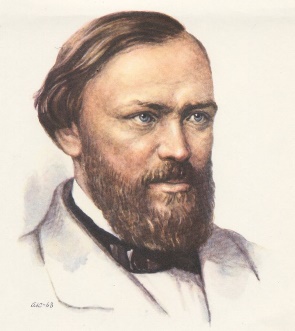 Запишите ответ: _____________________В 4. Какому сословию принадлежал Обломов:Запишите ответ: _____________________В 5. Кто из поэтов осознавал себя художником «революцией мобилизованным и признанным»?Запишите ответ: _____________________В 6. Кто является автором следующих строк Умом Россию не понять, Аршином общим не измерить:У ней особенная стать-В Россию можно только верить»Запишите ответ: _____________________В 7. Какому направлению принадлежат произведения Тургенева, Гончарова и Островского:Запишите ответ: _____________________В 8. Назовите профессию Евгения Базарова:Запишите ответ: _____________________В 9. Про кого Есенин сказал такие слова:«Оглядываясь на весь пройденный путь, я всё-таки должен сказать, что никто не имел для меня такого значения, как мой он. Ему я больше всего обязан. Это был удивительный человек. Яркая личность, широкая натура, умственный мужик»?Запишите ответ: _____________________В 10. Сколько описано снов Веры Павловны Розальской в романе «Что делать?»Запишите ответ: _____________________Эталон отчетов1. Цели и задачи дисциплины – требования к результатам освоения дисциплины42. Паспорт фонда оценочных средств63. Комплект фонда оценочных средств23РазделыОсновные показатели оценки результата и их критерииФормы контроля, критерии оцениванияФорма аттестацииВведение Аудирование; участие в беседе, ответы на вопросы; чтениеКритерии устного ответа:Устный опрос является одним из основных способов учёта знаний учащихся по русскому языку. Развёрнутый ответ студента должен представлять собой связное, логически последовательное сообщение на заданную тему, показывать его умение применять определения, правила в конкретных случаях.При оценке ответа студента нужно руководствоваться следующими критериями, учитывать: 1) полноту и правильность ответа; 2) степень осознанности, понимания изученного; 3) языковое оформление ответа.Отметка "5" ставится, если студент: 1) полно излагает изученный материал, даёт правильное определенное языковых понятий; 2) обнаруживает понимание материала, может обосновать свои суждения, применить знания на практике, привести необходимые примеры не только по учебнику, но и самостоятельно составленные; 3) излагает материал последовательно и правильно с точки зрения норм литературного языка.Отметка "4" ставится, если студент даёт ответ, удовлетворяющий тем же требованиям, что и для отметки "5", но допускает 1-2 ошибки, которые сам же исправляет, и 1-2 недочёта в последовательности и языковом оформлении излагаемого.Отметка "3" ставится, если студент обнаруживает знание и понимание основных положений данной темы, но: 1) излагает материал неполно и допускает неточности в определении понятий или формулировке правил; 2) не умеет достаточно глубоко и доказательно обосновать свои суждения и привести свои примеры; 3) излагает материал непоследовательно и допускает ошибки в языковом оформлении излагаемого.Отметка "2" ставится, если студент обнаруживает незнание большей части соответствующего раздела изучаемого материала, допускает ошибки в формулировке определений и правил, искажающие их смысл, беспорядочно и неуверенно излагает материал. Оценка "2" отмечает такие недостатки в подготовке студента, которые являются серьёзным препятствием к успешному овладению последующим материалом.Отметка ("5", "4", "3") может ставиться не только за единовременный ответ (когда на проверку подготовки студента отводится определенное время), но и за рассредоточенный во времени, т.е. за сумму ответов, данных учеником на протяжении урока (выводится поурочный балл), при условии, если в процессе урока не только заслушивались ответы учащегося, но и осуществлялась проверка его умения применять знания на практике.Текущая и промежуточная аттестации Особенности развитиярусской литературы во второйполовине XIX векаАудирование; конспектирование; чтение; комментированное чтение; подготовка сообщений и докладов; самостоятельная работа с источниками информации (дополнительная литература, энциклопедии, словари, в том числе интернет-источники); устные и письменные ответы на вопросы; участие в беседе; аналитическая работа с текстами художественных произведений и критических статей; написание различных видов планов; реферирование; участие в беседе; работа с иллюстративным материалом; написание сочинения; редактирование текста; реферирование текста; проектная и учебно-исследовательская работа; подготовка к семинару (в том числе подготовка компьютерных презентаций); самооценивание и взаимооцениваниеКритерии оценивания реферата:Оценка «отлично» выставляется, если работа студента написана грамотным научным языком, имеет чёткую структуру и логику изложения, точка зрения студента обоснована, в работе присутствуют ссылки на нормативно-правовые акты, примеры из судебной практики, мнения известных учёных в данной области. Студент работе выдвигает новые идеи и трактовки, демонстрирует способность анализировать материал.Оценка «хорошо» выставляется, если работа студента написана грамотным научным языком, имеет чёткую структуру и логику изложения, точка зрения студента обоснована, в работе присутствуют ссылки на нормативно-правовые акты, примеры из судебной практики, мнения известных учёных в данной области.Оценка «удовлетворительно» выставляется, если студент выполнил задание, однако не продемонстрировал способность к научному анализу, не высказывал в работе своего мнения, допустил ошибки в логическом обосновании своего ответа.Оценка «неудовлетворительно» выставляется, если студент не выполнил задание, или выполнил его формально, ответил на заданный вопрос, при этом не ссылался на мнения учёных, не трактовал нормативно-правовые акты, не высказывал своего мнения, не проявил способность к анализу, то есть в целом цель реферата не достигнута.Текущая и промежуточная аттестации Поэзия второй половиныXIX векаАудирование; чтение и комментированное чтение; выразительное чтение и чтение наизусть; участие в беседе; самостоятельная работа с учебником; аналитическая работас текстами стихотворений; составление тезисного плана выступления и сочинения; подготовка сообщения;  выступление на семинареКритерии оценки выразительного чтения стихотворения:1. Указана ли фамилия автора и название стихотворения.2. Знание текста. Безошибочность чтения.3.Выразительность чтения (правильно ли выделены ключевые слова, расставлено логическое ударение, логические паузы, правильно ли выбрана интонация, темп чтения, сила голоса, высоты и длительности в ударении.) Умение правильно пользоваться диапазоном своего голоса.4. Проникновение в идейно-художественное содержание произведения (в чем состоит идея и замысел произведения). Четкая передача мыслей автора (что хотел автор выразить данным произведением?).5. Выявление своего отношения к читаемому.6. Активное общение со слушателями. Эмоционально-образная выразительность. Видения. Адресат. Позиция. Поза. Сопереживание. Словесное действие. Паузы: психологические, начальные, финальные.7. Передача специфики жанра и стиля произведения (баллада, басня, лирическое стихотворение, патриотическая лирика, песня и т.д.).8. Эффективное использование мимики и жестов.9. Четкое и правильное произношение.10. Простота и естественность чтения.Текущая и промежуточная аттестации Особенности развитиялитературы и других видовискусства в начале XX векаАудирование, участие в эвристической беседе; работа систочниками информации (дополнительная литература,энциклопедии, словари, в том числе интернет-источники),составление тезисного плана; составление плана сочинения; аналитическая работа с текстом художественного произведения; чтение; подготовка докладов и выступлений на семинаре (в том числе подготовка компьютерныхпрезентаций); выразительное чтение и чтение наизусть;составление тезисного и цитатного планов; работа в группах по подготовке ответов на проблемные вопросы; проектная и учебно-исследовательская работаКритерии оценивания презентаций (баллы)Параметры оценивания презентацииВыставляемая оценка (балл) за представленный проект (от 2 до5)Связь презентации с заявленной темойСодержание презентацииЗаключение презентацииПодача материала проекта-презентации: дикция, свободное владение материаломГрафическая информацияГрафический дизайнТехническая частьЭффективность применения презентации в учебном процессеИтоговое количество баллов:На презентацию заполняется данная таблица, где по каждому из критериев присваиваются баллы от 2 до 5, что соответствует определенным уровням развития ИКТ-компетентности:2 балла – это низкий уровень владения ИКТ-компетентностью;3-4 балла – это средний уровень;5 баллов – высокий уровень владения ИКТ-компетентностью.Помимо этого, необходимо учесть работу над проектом в целом:Название критерияОцениваемые параметрыДидактические и методические цели и задачиСоответствие целей поставленной темеДостижение поставленных целей и задачВыделение основных идейСоответствие целям и задачамСодержание умозаключенийВызывают ли интерес у аудиторииСодержаниеДостоверная информация об исторических справках и текущих событияхВсе заключения подтверждены достоверными источникамиЯзык изложения материала понятен аудиторииАктуальность, точность и полезность содержанияПодбор информацииГрафические иллюстрацииСтатистикаДиаграммыГрафикиЭкспертные оценкиРесурсы ИнтернетПримерыСравненияЦитатыПодача материалаХронологияПриоритетТематическая последовательностьСтруктура по принципу «проблема-решение»Логика и переходы во время проектаОт вступления к основной частиОт одной идеи (части) к другойЗаключениеЯркое высказывание – переход к заключениюПовторение основных целей и задач выступленияВыводыПодведение итоговКороткое и запоминающееся высказывание в концеРечьГрамматикаПодходящий словарьИнтонационная окраска, эмоциональностьТекущая и промежуточная аттестации Особенности развитиялитературы 1920-х годовАудирование, участие в эвристической беседе, ответы напроблемные вопросы; конспектирование; индивидуальнаяи групповая аналитическая работа с текстами художественных произведений и учебника; составление систематизирующей таблицы; составление тезисного и цитатного планов сочинения; написание сочинения; чтение и комментированное чтение; выразительное чтение и чтениенаизусть; работа с иллюстративным материаломКритерии оценки конспектов и отчетов: «отлично» ставится, если текст работы логически выстроен и точно изложен, ясен весь ход рассуждения. Имеются ответы на все поставленные вопросы, и они изложены научным языком, с применением терминологии, принятой в изу­чаемой дисциплине. Ответ на каждый вопрос заканчиваться выводом, сокращения слов в тексте отсутствуют. Оценка «хорошо» ставится, если тема раскрыта, но допущены несущественные ошибки. «Удовлетворительно» – если тема описана не полностью, собственная точка зрения на изучаемую проблему недостаточно аргументирована. Студент не всегда полно и обстоятельно отвечает на вопросы по изучаемой проблеме. Не представлены необходимые таблицы и схемы. Иначе, студент получает оценку «неудовлетворительно».Текущая и промежуточная аттестации Особенности развитиялитературы 1930 — начала1940-х годовАудирование; чтение и комментированное чтение; самостоятельная и групповая работа с текстом учебника; индивидуальная и групповая аналитическая работа с текстами художественных произведений (устная и письменная); выразительное чтение и чтение наизусть; подготовка докладов и сообщений; составление тезисного и цитатного планов сочинения; работа с иллюстративным материалом; проектная и учебно-исследовательская работаКритерии оценки качества участия студентов в интерактивных формах обучения: «Неудовлетворительно» – студент не участвует в подготовке и ходе интерактивного занятия. «Удовлетворительно»– студент выполняет лишь функцию сбора информации по узкому вопросу темы без оценки ее достоверности. «Хорошо» – студент выполняет сбор информации по теме, способен оценить ее достоверность, принимает участие в обсуждениях, но не способен грамотно изложить материал слушателям, аргументировать свое выступление, вести диалог в группе. «Отлично» – студент выполняет сбор информации по теме с использованием большого количества источников, способен оценить ее достоверность, принимает участия в обобщении материала, анализе информации, способен грамотно изложить материал слушателям, аргументировать свое выступление, вести диалог в группе.Текущая и промежуточная аттестации Особенности развития литера-туры периода Великой Отече-ственной войны и первыхпослевоенных летАудирование; чтение и комментированное чтение; подготовка литературной композиции; подготовка сообщений и докладов; выразительное чтение и чтение наизусть; групповая и индивидуальная работа с текстами художественных произведений; реферирование текста; написание сочиненияОценка сочинения:Содержание и речьГрамотность«5»- Содержание работы полностью соответствует теме- Фактические ошибки отсутствуют- Содержание излагается последовательно- Работа отличается богатством словаря, разнообразием используемых синтаксических конструкций, точностью словоупотребления- Достигнуто стилевое единство и выразительность текста- В целом в работе допускается 1 недочет в содержании и 1-2 речевых недочетаДопускается:- орфографическая, или 1 пунктуационная, или 1 грамматическая ошибка«4»- Содержание работы в основном соответствует теме (имеются незначительные отклонения от темы)- Содержание в основном достоверно, но имеются единичные фактические неточности- имеются незначительные нарушения последовательности в изложении мыслей- лексический и грамматический строй речи достаточно разнообразен, отличается единством и достаточной выразительностью- Стиль работы отличается единством и достаточной выразительностью- В целом в работе допускается не более 2 недочетов в содержании и не более 3-4 речевых недочетовДопускается:2 орфографические и 2 пунктуационные, или1 орфографическая и 3 пунктуационные ошибки, или 4 пунктуационные ошибки при отсутствии орфографических ошибок, а также 2 грамматические ошибки«3»- В работе допущены существенные отклонения от темы- Работа достоверна в главном, но в ней имеются отдельные фактические неточности- Допущены отдельные нарушения последовательности изложения- Беден словарь и однообразны употребляемые синтаксические конструкции, встречается неправильное словоупотребление-Стиль работы не отличается единством, речь недостаточно выразительнаВ целом в работе допускается не более 4 недочетов в содержании и не более 5 речевых недочетовДопускается:4 орфографические и 4 пунктуационные ошибки, или 3 орфографические ошибки и 5 пунктуационных ошибок, или 7 пунктуационных при отсутствии орфографических ошибок (в V классе-5 орфографических и 4 пунктуационные ошибки), а также 4 грамматические ошибки«2»- Работа не соответствует теме- Допущено много фактических неточностей- Нарушена последовательность изложения мыслей во всех частях работы, отсутствует связь между ними, работа не соответствует плану- Крайне беден словарь, работа написана короткими однотипными предложениями со слабовыраженной связью между ними, часты случаи неправильного словоупотребления- Нарушено стилевое единство текстаВ целом в работе допущено более 6 недочетов в содержании и до 7 недочетов речевыхДопускается:7 орфографических и 7 пунктуационных ошибок, или 6 орфографических и 8 пунктуационных ошибок, 5 орфографических и 9 пунктуационных ошибок, 8 орфографических и 6 пунктуационных ошибок, а также 7 грамматических ошибок.Текущая и промежуточная аттестации Особенности развития литера-туры 1950—1980-х годовАудирование; групповая аналитическая работа с текстами литературных произведений; выразительное чтение и чтение наизусть; самооценивание и взаимооценивание; составление тезисного планаТекущая и промежуточная аттестации Русское литературноезарубежье 1920—1990-х годов(три волны эмиграции)Аудирование; участие в эвристической беседе; чтение; самостоятельная аналитическая работа с текстами художественных произведенийТекущая и промежуточная аттестации Особенности развитиялитературы конца1980—2000-х годовАудирование; чтение; самостоятельная аналитическаяработа с текстами художественных произведений, аннотирование; подготовка докладов и сообщенийТекущая и промежуточная аттестации А 12, 3, 4А 113, 4, 5А 213А 314В 1СвидригайловА 22А 122А 222А 322В 2РахметовА 32А 131, 5, 6, 8А 234А 333В 3ОстровскийА 4 4А 14 4А 24 2А 34 2В 4 ПомещикА 52А 151, 4, 5А 253А 352В 5МаяковскийА 6 1, 3, 4А 16 2А 26 3А 36 2, 3, 4, 5В 6 ТютчевА 7 1А 17 2А 27 4А 37 2В 7 РеализмА 8 4А 18 1,3А 28 4А 38 1В 8 ВрачА 91А 191, 2, 3, 5, 8А 292А 392В 9ДедушкаА 104А 201А 301А 403,4В104